ГОСУДАРСТВЕННОЕ АВТОНОМНОЕ ПРОФЕССИОНАЛЬНОЕ ОБРАЗОВАТЕЛЬНОЕ УЧРЕЖДЕНИЕ ЧУКОТСКОГО АВТОНОМНОГО ОКРУГА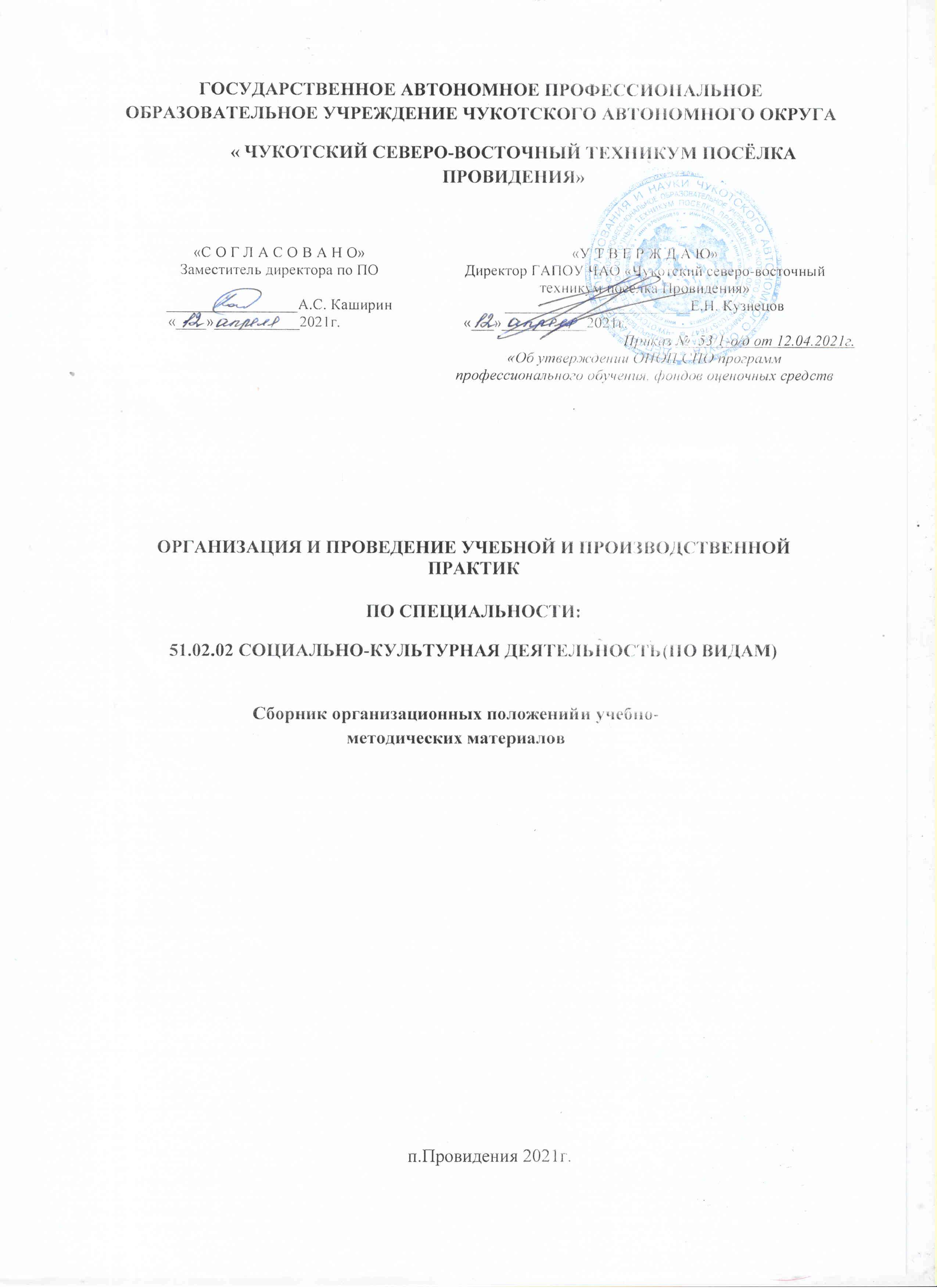 « ЧУКОТСКИЙ СЕВЕРО-ВОСТОЧНЫЙ ТЕХНИКУМ ПОСЁЛКА ПРОВИДЕНИЯ»ОРГАНИЗАЦИЯ И ПРОВЕДЕНИЕ УЧЕБНОЙ И ПРОИЗВОДСТВЕННОЙ ПРАКТИКПО СПЕЦИАЛЬНОСТИ:51.02.02 СОЦИАЛЬНО-КУЛЬТУРНАЯ ДЕЯТЕЛЬНОСТЬ (ПО ВИДАМ)Сборник организационных положений и учебно-методических материаловп.Провидения 2021г.В сборник включены рабочие программы учебной, производственной (по профилю специальности) и преддипломной практики, а также документы, отражающие порядок организации и проведения учебной, производственной и преддипломной практик по специальности: 51.02.02 Социально-культурная деятельность (по видам), образцы оформления отчетных документов.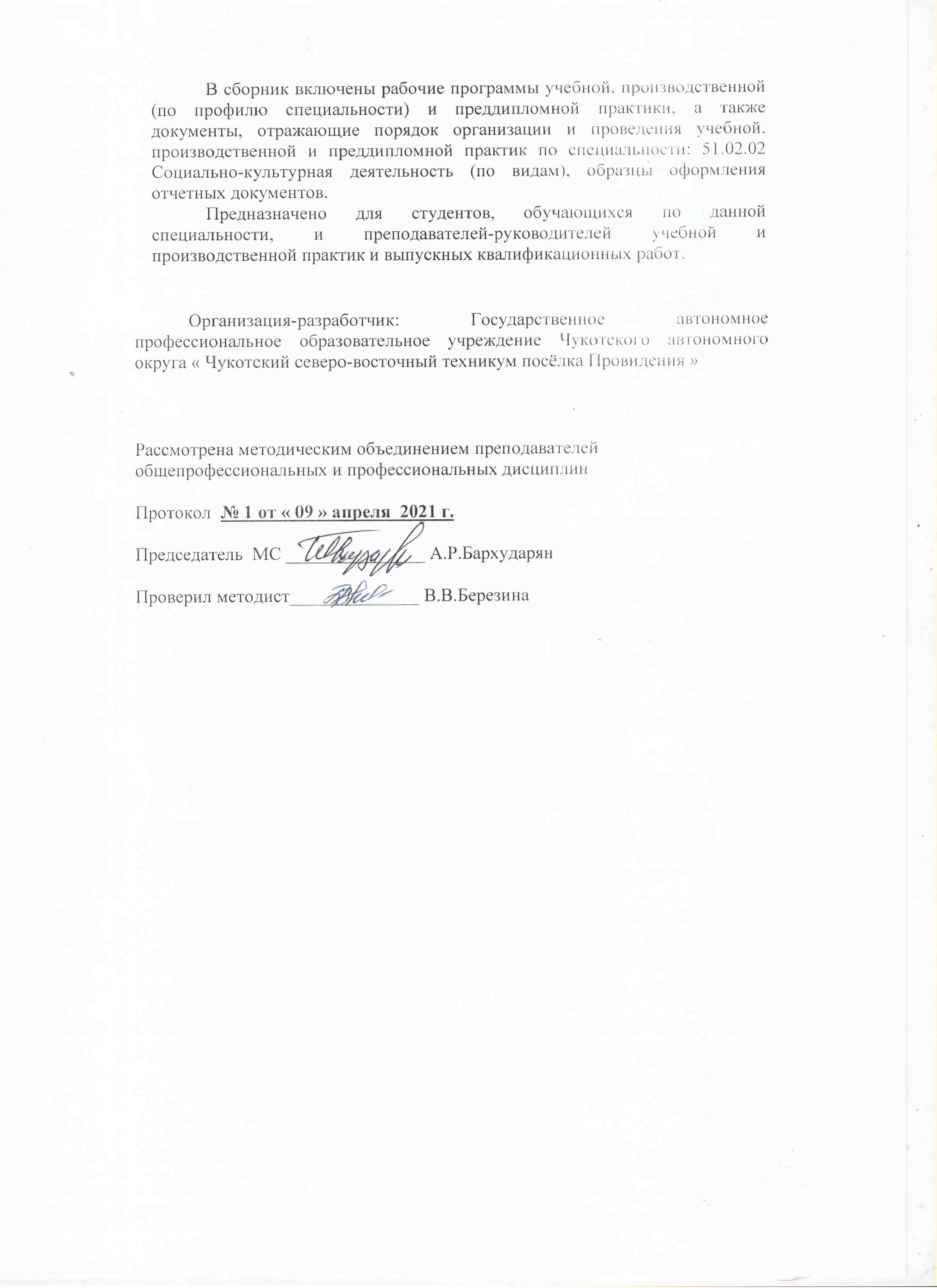 Предназначено для студентов, обучающихся по данной специальности, и преподавателей-руководителей учебной и производственной практик и выпускных квалификационных работ.	Организация-разработчик: Государственное автономное профессиональное образовательное учреждение Чукотского автономного округа « Чукотский северо-восточный техникум посёлка Провидения »Рассмотрена методическим объединением преподавателей общепрофессиональных и профессиональных дисциплинПротокол  № 1 от « 09 » апреля  2021 г.  Председатель  МС _______________ А.Р.Бархударян Проверил методист______________ В.В.Березина СОДЕРЖАНИЕПОЯСНИТЕЛЬНАЯ ЗАПИСКАВ соответствии с приказом Министерства образования и науки Российской Федерации (Минобрнауки России) от 18 апреля 2013 г. №291 г. «Об утверждении Положения о практике обучающихся, осваивающих основные профессиональные образовательные программы среднего профессионального образования» практика имеет целью комплексное освоение обучающимися всех видов профессиональной деятельности по специальности (профессии) среднего профессионального образования, формирование общих и профессиональных компетенций, а также приобретение необходимых умений и опыта практической работы по специальности (профессии).Видами практики обучающихся, осваивающих ППССЗ СПО, являются: учебная практика и производственная практикаУчебная практика направлена на формирование у обучающихся умений, приобретение первоначального практического опыта и реализуется в рамках профессиональных модулей ППССЗ СПО по основным видам профессиональной деятельности для последующего освоения ими общих и профессиональных компетенций по избранной специальности.При реализации ППССЗ СПО по специальности производственная практика включает в себя следующие этапы: практика по профилю специальности и преддипломная практика.Практика по профилю специальности направлена на формирование у обучающегося общих и профессиональных компетенций, приобретение практического опыта и реализуется в рамках профессиональных модулей ППССЗ СПО по каждому из видов профессиональной деятельности, предусмотренных ФГОС СПО по специальности.Преддипломная практика направлена на углубление первоначального практического опыта обучающегося, развитие общих и профессиональных компетенций, проверку его готовности к самостоятельной трудовой деятельности, а также на подготовку к выполнению выпускной квалификационной работы в организациях различных организационно-правовых форм.Учебная практика и практика по профилю специальности проводятся как непрерывно, так и путем чередования с теоретическими занятиями по дням (неделям) при условии обеспечения связи между теоретическим обучением и содержанием практики.Преддипломная практика проводится непрерывно после освоения учебной практики и практики по профилю специальности.Согласно примерной основной образовательной программы, практика является обязательным разделом ОПОП. Она представляет собой вид учебных занятий, обеспечивающих практико- ориентированную подготовку обучающихся. При реализации ППССЗ СПО предусматриваются следующие виды практик: учебная и производственная.Цели и задачи, программы и формы отчетности определяются вузом по каждому виду практики.Учебная практика может реализовываться как концентрированно, так и рассредоточено, чередуясь с теоретическими занятиями в рамках профессиональных модулей (суммарно – 2 недели).Учебная практика проводится в форме учебно-практических занятий под руководством преподавателей и дополняет междисциплинарные курсы профессиональных модулей.Учебная практика может проводиться в виде практики наблюдений или практики показательных занятий. В период практики наблюдений студенты должны ознакомиться с организациями социально-культурной сферы, учреждениями культурно-досугового типа, региональными и муниципальными управлениями (отделами) культуры, домами народного творчества. Практика показательных занятий проводится для демонстрации приемов и методов проведения социально-культурных и культурно-досуговых программ, культурно- просветительных	и	культурно-массовых	мероприятий, театрализованных представлений.Производственная практика состоит из двух этапов:производственная практика (по профилю специальности) – 3 недели,производственная практика (преддипломная) – 3 недели,Производственная практика (по профилю специальности) может реализовываться как концентрированно, так и рассредоточено, чередуясь с теоретическими занятиями в рамках профессиональных модулей и представляет собой организационно-управленческую, организационно-творческую и исследовательскую деятельность студентов под руководством преподавателей на производственных базах.Производственная практика (по профилю специальности) может проходить как под руководством преподавателя учебного заведения, в котором обучается студент, так и под руководством преподавателя (сотрудника) учреждения культуры или учреждения дополнительного образования, в котором проводится практика. В случае прохождения студентом производственной практики (по профилю специальности) под руководством преподавателя (сотрудника) другого учреждения, с данным преподавателем (сотрудником) заключается договор на соответствующий вид и объем работ. С учреждением, в котором проводится данный вид практики, учебное заведение, в котором обучается студент, заключает договор о сотрудничестве.Производственная практика (преддипломная) проводится концентрированно в последнем семестре, предшествует государственной (итоговой) аттестации и представляет собой исследовательскую,организационно-управленческую	и организационно-творческую деятельность студентов под руководством преподавателей, итогом которой является выпускная квалификационная работа (дипломная работа) по профилю специальности.Производственная практика должна проводиться в организациях, направление деятельности которых соответствует профилю подготовки обучающихся.Цели и задачи, программы и формы отчетности по каждому этапу производственной практики определяются образовательным учреждением самостоятельно.Аттестация по итогам производственной практики проводится с учетом (или на основании) результатов, подтвержденных документами соответствующих организаций.Программы практик разработаны на основе рекомендаций ФГУ «ФИРО» и согласованы с организациями, участвующими в их осуществлении.Объекты профессиональной деятельности выпускников, освоивших программу подготовки специалистов среднего звена по специальности 51.02.02 Социально-культурная деятельность (по видам):− организации социально-культурной сферы независимо от их организационно-правовых форм;−   учреждения (организации) культурно-досугового типа;−	региональные	и	муниципальные	управления	(отделы) культуры;−	дома народного творчества;−	социально-культурные и культурно-досуговые программы;−	культурно-просветительные	и	культурно-массовые мероприятия;−	театрализованные представления.Вид	(виды)	профессиональной	деятельности,	к	которому (которым) готовятся обучающиеся:−	организационно-управленческая деятельность,−	организационно-творческая деятельность.Тип, вид,   способ   и   форма   (формы)   проведения   практики:концентрированная, индивидуальнаяРАБОЧАЯ ПРОГРАММА УЧЕБНОЙ ПРАКТИКИпо МДК. 01.01 «Организация социально-культурной деятельности»ПМ.01 «Организационно-управленческая деятельность»по специальности 51.02.02 «Социально-культурная деятельность»Вид: Организация культурно-досуговой деятельности базовая подготовкаКвалификация выпускника:организатор социально-культурной деятельностиП.Провидения-2021г.ПАСПОРТ ПРОГРАММЫУЧЕБНОЙ ПРАКТИКИ ПО ПМ.01 «ОРГАНИЗАЦИОННО- УПРАВЛЕНЧЕСКАЯ ДЕЯТЕЛЬНОСТЬ»Область применения рабочей программыРабочая программа учебной практики является частью программы подготовки специалистов среднего звена (ППССЗ), обеспечивающей реализацию ФГОС СПО по специальности по специальности 51.02.02 «Социально-культурная деятельность» (по видам) в части освоения одного из основных видов профессиональной деятельности (ВПД):организационно-управленческая деятельность.Рабочая программа учебной практики выступает в качестве элемента методического обеспечения образовательного процесса и применяется в целях обеспечения условий для приобретения обучающимися первоначального практического опыта в сфере будущей профессии.Цели и задачи учебной практикиУчебная практика дополняет междисциплинарные курсы МДК.01.01 Организация социально-культурной деятельности профессионального модуля ПМ.01 «Организационно-управленческая деятельность».Основной комплексной целью учебной практики выступает приобщение и первичное погружение студентов в будущую профессию, создание условий для приобретения ими первоначального практического опыта в рамках профессионального модуля ПМ.01«Организационно-управленческая деятельность», необходимого для последующего освоения ими общих и профессиональных компетенций по избранной специальности.В результате прохождения практики обучающийся должен иметь практический опыт:знакомства с организациями социально-культурной сферы, учреждениями культурно-досугового типа, региональными и муниципальными управлениями (отделами) культуры, домами народного творчества;наблюдения приемов и методов проведения социально- культурных и культурно-досуговых программ, культурно- просветительных	и	культурно-массовых	мероприятий, театрализованных представлений.Приобретение первого практического опыта будет способствовать формированию у студентов на последующих этапах обучения таких умений, как:оказывать	консультационно-методическую	помощь культурно-досуговым и образовательным учреждениям по развитию социально-культурной деятельности;анализировать региональные особенности социально- культурной деятельности и участвовать в ее развитии, осуществлять руководство структурным подразделением учреждения социально- культурной сферы;проводить и обрабатывать результаты конкретно- социологических исследований;анализировать и составлять планы, отчеты, смету расходов, бизнес-план;Прохождение      студентами      учебной      практики	по профессиональному модулю ПМ.01 «Организационно-управленческая деятельность» также позволяет сформировать у них первый практический опыт в сфере:организации социально-культурной деятельности в культурно- досуговых учреждениях;разработки социально-культурных программ;подготовки планов, отчетов, смет расходов.Количество часов на освоение рабочей программы учебной практики:Учебная практика дополняет междисциплинарные курсы МДК.Организация социально-культурной деятельности профессионального модуля ПМ.01 «Организационно-управленческая деятельность».Всего 36 часов, в том числе:в рамках освоения ПМ.01 «Организационно-управленческая деятельность» - 1 неделя (36 часов).С целью овладения одним из основных видов профессиональной деятельности, указанных в п. 4.3 ФГОС СПО по специальности 51.02.02 «Социально-культурная деятельность» (по видам), обучающийся в ходе учебной практики должен:РЕЗУЛЬТАТЫ ОСВОЕНИЯ ПРОГРАММЫ УЧЕБНОЙ ПРАКТИКИ ПО ПМ.01«ОРГАНИЗАЦИОННО-УПРАВЛЕНЧЕСКАЯ ДЕЯТЕЛЬНОСТЬ»Результатами освоения программы учебной практики являются сформированные у обучающихся следующие умения:организовывать собственную деятельность, руководствуясь социальной значимостью своей будущей профессии;оценивать приемы и методы проведения социально- культурных и культурно-досуговых программ, культурно- просветительных	и	культурно-массовых	мероприятий, театрализованных представлений, применяемых работниками организаций социально-культурной сферы;осуществлять поиск и использование информации, необходимой для эффективного профессионального и личностного развития;использовать информационно-коммуникационные технологии для эффективного профессионального и личностного развития;общаться с коллегами, руководством, целевой аудиторией;анализировать процесс разработки и реализации социально- культурных проектов и программ организациями социально- культурной сферы;проводить анализ сценарных планов культурно-массовых мероприятий, театрализованных представлений, культурно-досуговых программ, осуществляемых организациями социально-культурной сферы;оценивать эффективность использования организациями социально-культурной сферы современных методик и технических средств в профессиональной работе;определять виды игровых технологий, применяемых организациями социально-культурной сферы.В результате прохождения учебной практики обучающиеся приобретают первоначальный практический опыт:участия в организации культурно-массовых мероприятий, театрализованных представлений, культурно-досуговых программ, осуществляемых организациями социально-культурной сферы;работы в коллективе, общения с коллегами, представителями организаций социально-культурной сферы, потребителями культурно- досуговых услуг;поиска и использования профессионально значимой информации для выполнения практических заданий. своей совокупности указанные умения и первоначальный практический опыт способствуют последующему освоению ими общих (ОК) и профессиональных (ПК) компетенций по избранной специальности:СТРУКТУРА И СОДЕРЖАНИЕ ПРОГРАММЫ УЧЕБНОЙ ПРАКТИКИ ПО ПМ.01 «ОРГАНИЗАЦИОННО-УПРАВЛЕНЧЕСКАЯ ДЕЯТЕЛЬНОСТЬ»Тематический план учебной практикиСодержание учебной практики по ПМ.01 «Организационно-управленческая деятельность»УСЛОВИЯ РЕАЛИЗАЦИИ ПРОГРАММЫ УЧЕБНОЙ ПРАКТИКИ ПО ПМ.01 «ОРГАНИЗАЦИОННО-УПРАВЛЕНЧЕСКАЯ ДЕЯТЕЛЬНОСТЬТребования к документации, необходимой для реализации учебной практики:Реализация учебной практики предполагает наличие следующих документов:положение об учебной и производственной практике студентов, осваивающих ППССЗ СПО;рабочая программа учебной практики;договор с организациями на проведение на ее базе практики;приказ о назначении руководителя практики от образовательного учреждения, о распределении студентов по местам практики.Требования к минимальному материально- техническому обеспечениюРеализация рабочей программы учебной практики предполагает наличие баз практики, прежде всего в г. Пятигорске и/или близлежащих муниципальных образованиях региона КМВ.На базах практики должны наличествовать:учебная, методическая и справочная литература;учебно-наглядные пособия;лицензионное программное обеспечение;операционная система;антивирусная программа;информационно-справочные системы «Консультант+» и «Гарант»;программа архиватор;MS Office;мультимедиа проигрыватель;персональные	компьютеры	с	доступом	к	сети Интернет;сканер;принтер.Информационное обеспечение учебной практикиОсновные источники (ОИ):Загорская Л. М. Теория и практика социально-культурного сервиса [Электронный ресурс]. – Режим доступа: http://www.biblioclub.ru/index.php?page=book&id=238010:	учеб. пособие / Л. М. Загорская. - Новосибирск: НГТУ, 2013.Организация	социально-культурной	деятельности: хрестоматия для студентов, обучающихся о специальности 51.02.02«Социально-культурная деятельность» / Авторы-составители: Е.В. Ефимова, Э.Х.-М. Эльдарханов. – Пятигорск, 2015.Мухамедиева, С.А. Экономика социально-культурной сферы. Учебное пособие для студентов специальности 071401 «Социально- культурная деятельность» и направления подготовки 071800«Социально-культурная деятельность» / С.А. Мухамедиева. - Кемерово : КемГУКИ, 2012. - 130 с. - [Электронный ресурс]. - URL: http://biblioclub.ru/index.php?page=book&id=227757Ефимова Е.В., Савченко Т.Д. Организация и проведение учебной и производственной практик по специальности 51.02.02 Социально-культурная деятельность (по видам): Сборник организационных положений и учебно-методических материалов / Е.В. Ефимова, Т.Д. Савченко. – Пятигорск: ПГЛУ, 2015.Дополнительные источники (ДИ):Секретова Л.В. Технологические основы социально- культурной деятельности [Электронный ресурс] : учеб.-метод. пособие/ Л. В. Секретова. - Омск: Омский государственный университет, 2012.Новикова Г.Н. Технологические основы социально- культурной деятельности [Текст] : учеб. пособие для студентов вузов / Г. Н. Новикова ; Моск. гос. ун-т культуры и искусств. - Москва: МГУКИ, 2010.Общие требования к организации учебной практикиУчебная практика проводится в рамках профессионального модуля: ПМ.01 «Организационно-управленческая деятельность».Учебная практика проводится непрерывно в 5 семестре в течение 1 недели. Продолжительность учебной практики не более 6 часов в день (36 часов в неделю).Обучающиеся, совмещающие обучение с трудовой деятельностью, вправе проходить учебную практику в организации поместу работы, в случаях, если осуществляемая ими профессиональная деятельность соответствует целям практики.Руководство учебной практикой от образовательного учреждения осуществляют преподаватели, имеющие высшее образование, соответствующее профилю преподаваемой дисциплины (модуля) и опыт деятельности в профильных организациях, проходящие стажировку не реже 1 раза в три года.Руководство учебной практикой от организации социально- культурной сферы осуществляют работники со средне-специальным или высшим образованием по профилю специальности, обладающие практическим опытом по профилю не менее 3 трех, умеющие оказывать квалифицированную помощь учащимся. Руководители от организации социально-культурной сферы обязаны обеспечивать безопасные условия труда, соблюдать санитарно-эпидемиологические требования к содержанию организации.Обучающиеся в период прохождения учебной практики обязаны: выполнять задания, предусмотренные программой практики; соблюдать действующие в организациях правила внутреннего трудового распорядка; строго соблюдать требования охраны труда и пожарной безопасности.КОНТРОЛЬ И ОЦЕНКА РЕЗУЛЬТАТОВ ОСВОЕНИЯ ПРОГРАММЫ УЧЕБНОЙ ПРАКТИКИ ПО ПМ.01«ОРГАНИЗАЦИОННО-УПРАВЛЕНЧЕСКАЯ ДЕЯТЕЛЬНОСТЬ»Текущий контроль и оценка результатов освоения учебной практики осуществляется руководителем практики от образовательной организации и руководителем практики от организации социально- культурной сферы в ходе наблюдения за выполнением обучающимися практических заданий.РАБОЧАЯ ПРОГРАММА ПРОИЗВОДСТВЕННОЙ(ПО ПРОФИЛЮ СПЕЦИАЛЬНОСТИ) ПРАКТИКИпо МДК. 01.01 «Организация социально-культурной деятельности»ПМ.01 «Организационно-управленческая деятельность»по специальности 51.02.02 «Социально-культурная деятельность»Вид: Организация культурно-досуговой деятельности базовая подготовкаКвалификация выпускника:организатор социально-культурной деятельностиП.Провидения-2021г.ПАСПОРТ ПРОГРАММЫ ПРОИЗВОДСТВЕННОЙ(ПО ПРОФИЛЮ СПЕЦИАЛЬНОСТИ) ПРАКТИКИ ПО ПМ.01«ОРГАНИЗАЦИОННО-УПРАВЛЕНЧЕСКАЯ ДЕЯТЕЛЬНОСТЬ»Область применения рабочей программыРабочая программа производственной (по профилю специальности) практики является частью ППССЗ, обеспечивающей реализацию ФГОС СПО по специальности 51.02.02 Социально- культурная деятельность (по видам) в части освоения основного вида профессиональной деятельности (ВПД):организационно-управленческая деятельность.Рабочая программа производственной (по профилю специальности) практики выступает в качестве элемента методического обеспечения образовательного процесса и применяется в целях обеспечения условий для приобретения обучающимися первоначального практического опыта и умений в сфере будущей профессии.Цели и задачи производственной (по профилю специальности) практикиПроизводственная (по профилю специальности) практика дополняет междисциплинарный курс МДК. 01.01 «Организация социально-культурной деятельности» профессионального модуля ПМ.01 «Организационно-управленческая деятельность.Основной комплексной целью производственной (по профилю специальности) практики выступает формирование у обучающихся умений и практического опыта, связанных с реализацией одного из основных видов профессиональной деятельности, а именно организационно-управленческой.В результате прохождения производственной (по профилю специальности) практики обучающийся должен иметь практический опыт:знакомства с организациями социально-культурной сферы, учреждениями культурно-досугового типа, региональными и муниципальными управлениями (отделами) культуры, домами народного творчества;наблюдения приемов и методов проведения социально- культурных и культурно-досуговых программ, культурно- просветительных	и	культурно-массовых	мероприятий, театрализованных представлений.Приобретение первого практического опыта будет способствовать формированию у студентов таких умений, как:оказывать	консультационно-методическую	помощь культурно-досуговым и образовательным учреждениям по развитию социально-культурной деятельности;анализировать региональные особенности социально- культурной деятельности и участвовать в ее развитии, осуществлять руководство структурным подразделением учреждения социально- культурной сферы;проводить и обрабатывать результаты конкретно- социологических исследований;анализировать и составлять планы, отчеты, смету расходов, бизнес-план.Прохождение студентами производственной (по профилю специальности) практики также позволяет сформировать у них первый практический опыт в сфере:организации социально-культурной деятельности в культурно- досуговых учреждениях;разработки социально-культурных программ;подготовки планов, отчетов, смет расходов.Количество часов на освоение рабочей программы учебной практики:Всего 36 часов, в том числе:в рамках освоения ПМ.01 «Организационно-управленческая деятельность» - 1 неделя (36 часов).Обучающийся	в	ходе	производственной	(по	профилю специальности) практики должен:РЕЗУЛЬТАТЫ ОСВОЕНИЯ ПРОГРАММЫ ПРОИЗВОДСТВЕННОЙ(ПО ПРОФИЛЮ СПЕЦИАЛЬНОСТИ) ПРАКТИКИ ПО ПМ.01«ОРГАНИЗАЦИОННО-УПРАВЛЕНЧЕСКАЯ ДЕЯТЕЛЬНОСТЬ»Результатами освоения программы производственной (по профилю специальности) практики являются сформированные у обучающихся следующие умения:организовывать собственную деятельность, руководствуясь социальной значимостью своей будущей профессии;оценивать приемы и методы проведения социально- культурных и культурно-досуговых программ, культурно- просветительных	и	культурно-массовых	мероприятий, театрализованных представлений, применяемых работниками организаций социально-культурной сферы;осуществлять поиск и использование информации, необходимой для эффективного профессионального и личностного развития;использовать информационно-коммуникационные технологии для эффективного профессионального и личностного развития;общаться с коллегами, руководством, целевой аудиторией;анализировать процесс разработки и реализации социально- культурных проектов и программ организациями социально- культурной сферы;оценивать эффективность использования организациями социально-культурной сферы современных методик и технических средств в профессиональной работе.В результате прохождения учебной практики обучающиеся приобретают первоначальный практический опыт:участия в организации социально-культурных программ и проектов, осуществляемых организациями социально-культурной сферы;работы в коллективе, общения с коллегами, представителями организаций социально-культурной сферы, потребителями культурно- досуговых услуг;поиска и использования профессионально значимой информации для выполнения практических заданий.В своей совокупности указанные умения и первоначальный практический опыт способствуют последующему освоению ими общих (ОК) и профессиональных (ПК) компетенций по избранной специальности:СТРУКТУРА И СОДЕРЖАНИЕ ПРОГРАММЫ ПРОИЗВОДСТВЕННОЙ (ПО ПРОФИЛЮ СПЕЦИАЛЬНОСТИ)ПРАКТИКИ ПО ПМ.01 «ОРГАНИЗАЦИОННО- УПРАВЛЕНЧЕСКАЯ ДЕЯТЕЛЬНОСТЬ»Тематический план производственной (по профилю специальности) практикиСодержание производственной (по профилю специальности) практики по ПМ.01 «Организационно- управленческая деятельность»УСЛОВИЯ РЕАЛИЗАЦИИ ПРОГРАММЫ ПРОИЗВОДСТВЕННОЙ (ПО ПРОФИЛЮ СПЕЦИАЛЬНОСТИ)ПРАКТИКИ ПО ПМ.01 «ОРГАНИЗАЦИОННО- УПРАВЛЕНЧЕСКАЯ ДЕЯТЕЛЬНОСТЬ»Требования к документации, необходимой для реализации производственной (по профилю специальности) практики:Реализация производственной (по профилю специальности) практики предполагает наличие следующих документов:положение об учебной и производственной практике студентов, осваивающих ППССЗ СПО;рабочая программа производственной (по профилю специальности) практики;договор с организацией на проведение на ее базе практики;приказ о назначении руководителя практики от образовательного учреждения, о распределении студентов по местам практики.Требования к минимальному материально- техническому обеспечениюРеализация рабочей программы производственной (по профилю специальности) практики предполагает наличие баз практики, прежде всего в г. Пятигорске и/или близлежащих муниципальных образованиях региона КМВ.На базах практики должны наличествовать:учебная, методическая и справочная литература;учебно-наглядные пособия;лицензионное программное обеспечение;операционная система;антивирусная программа;информационно-справочные системы «Консультант+» и «Гарант»;программа архиватор;MS Office;мультимедиа проигрыватель;персональные	компьютеры	с	доступом	к	сети Интернет;сканер;принтер.Информационное обеспечение производственной (по профилю специальности) практикиОсновные источники (ОИ):Секретова Л.В. Технологические основы социально- культурной деятельности [Электронный ресурс] : учеб.- метод. пособие / Л. В. Секретова. - Омск : Омский государственный университет, 2012.Новикова Г.Н.Технологические основы социально-культурной деятельности [Текст] : учеб. пособие для студентов вузов / Г. Н. Новикова ; Моск. гос. ун-т культуры и искусств. - Москва: МГУКИ, 2010.Общие требования к организации производственной (по профилю специальности) практикиПроизводственная (по профилю специальности) практика проводится в рамках профессионального модуля: ПМ.01«Организационно-управленческая деятельность».Производственная (по профилю специальности) практика проводится непрерывно в 5 семестре в течение 1 недели. Продолжительность производственной (по профилю специальности) практики не более 6 часов в день (36 часов в неделю). Практика завершается дифференцированным зачетом по результатам прохождения учебной и производственной практик.Обучающиеся, совмещающие обучение с трудовой деятельностью, вправе проходить производственной (по профилю специальности) практику в организации по месту работы, в случаях, если осуществляемая ими профессиональная деятельность соответствует целям практики.Руководство производственной (по профилю специальности) практикой от образовательного учреждения осуществляют преподаватели, имеющие высшее образование, соответствующее профилю преподаваемой дисциплины (модуля) и опыт деятельности в профильных организациях, проходящие стажировку не реже 1 раза в три года.Руководство производственной (по профилю специальности) практикой от организации социально-культурной сферы осуществляют работники со средне-специальным или высшим образованием по профилю специальности, обладающие практическим опытом по профилю не менее 3 трех, умеющие оказывать квалифицированную помощь учащимся. Руководители от организации социально- культурной сферы обязаны обеспечивать безопасные условия труда, соблюдать санитарно-эпидемиологические требования к содержанию организации.Обучающиеся в период прохождения производственной (по профилю специальности) практики обязаны: выполнять задания, предусмотренные программой практики; соблюдать действующие в организациях правила внутреннего трудового распорядка; строго соблюдать требования охраны труда и пожарной безопасности.КОНТРОЛЬ И ОЦЕНКА РЕЗУЛЬТАТОВ ОСВОЕНИЯ ПРОГРАММЫ ПРОИЗВОДСТВЕННОЙ (ПО ПРОФИЛЮСПЕЦИАЛЬНОСТИ) ПРАКТИКИ ПО ПМ.01«ОРГАНИЗАЦИОННО-УПРАВЛЕНЧЕСКАЯ ДЕЯТЕЛЬНОСТЬ»Текущий контроль и оценка результатов освоения производственной (по профилю специальности) практики осуществляется руководителем практики от образовательной организации и руководителем практики от организации социально- культурной сферы в ходе наблюдения за выполнением обучающимися практических заданий. После завершения учебной и производственной (по профилю специальности) практики обучающиеся проходят промежуточную аттестацию в форме дифференцированного зачета.РАБОЧАЯ ПРОГРАММА УЧЕБНОЙ ПРАКТИКИпо МДК. 02.01 «Основы культурно-досуговой деятельности» МДК 02.02 «Сценарно-режиссерские основы культурно- досуговой деятельности»МДК 02.03 «Оформление культурно-досуговых программ» ПМ.02 «Организационно-творческая деятельность»по специальности 51.02.02 Социально-культурная деятельность (по видам)Организация культурно-досуговой деятельности базовая подготовкаКвалификация выпускника:организатор социально-культурной деятельностиП.Провидения-2021г.ПАСПОРТ ПРОГРАММЫУЧЕБНОЙ ПРАКТИКИ ПО ПМ.02 «ОРГАНИЗАЦИОННО- ТВОРЧЕСКАЯ ДЕЯТЕЛЬНОСТЬ»Область применения рабочей программыРабочая программа учебной практики является частью ППССЗ, обеспечивающей реализацию ФГОС СПО по специальностиСоциально-культурная деятельность (по видам) в части освоения основного вида профессиональной деятельности (ВПД):организационно-творческая деятельность.Рабочая программа учебной практики выступает в качестве элемента методического обеспечения образовательного процесса и применяется в целях обеспечения условий для формирования у обучающегося общих и профессиональных компетенций, приобретение практического опыта.Цели и задачи учебной практикиУчебная практика дополняет междисциплинарные курсы МДК.«»Основы культурно-досуговой   деятельности»   МДК.   02.02«Сценарно-режиссерские основы культурно-досуговой деятельности» иМДК. 02.03 «Оформление культурно-досуговых программ» профессионального модуля ПМ.02 «Организационно-творческая деятельность».Основной комплексной целью учебной практики по ПМ.02«Организационно-творческая деятельность» выступает формирование у обучающегося общих и профессиональных компетенций, а также умений, приобретение практического опыта в рамках профессионального модуля ППССЗ СПО по соответствующему виду профессиональной деятельности.В результате   прохождения   учебной   практики   по   ПМ.02«Организационно-творческая деятельность» обучающийся должен иметь практический опыт:- исследовательской, организационно-управленческой и организационно-творческой деятельности под руководством преподавателей на производственных базах, к которым относятся организации социально-культурной сферы независимо от их организационно-правовых форм.Задачи учебной практики связаны с формированием у студентов следующих умений:организовать досуговую работу с детьми и подростками;подготавливать и проводить игровую форму с различными возрастными категориями населения;изготавливать необходимый игровой реквизит;строить свою речь в соответствии с языковыми, коммуникативными и этическими нормами;анализировать свою речь с точки зрения ее нормативности, уместности и целесообразности, устранять ошибки и недочеты в своей устной речи;общаться со слушателями и зрителями;разработать сценарии культурно-досуговых программ, осуществить их постановку, использовать разнообразный материал при подготовке сценариев;организовывать и проводить репетиционную работу с участниками культурно-досуговой программы;осуществлять художественно-техническое и музыкальное оформление культурно-досуговых программ;использовать техническое световое и звуковое оборудование, подготавливать фонограммуПрохождение студентами   учебной   практики   по   ПМ.02«Организационно-творческая деятельность» также позволяет расширить их практический опыт в сфере:организации культурно-досуговой работы с населением региона, в том числе с детьми и подростками;проведения игровых форм;подготовки сценариев, организации, постановки, художественно-технического и музыкального оформления культурно- досуговых программ.Количество часов на освоение рабочей программы учебной практики по ПМ.02 «Организационно-творческая деятельность»:Всего 36 часов, в том числе:в рамках освоения ПМ.02 «Организационно-творческая деятельность» - 1 неделя (36 часов).РЕЗУЛЬТАТЫ ОСВОЕНИЯ ПРОГРАММЫ УЧЕБНОЙ ПРАКТИКИ ПО ПМ.02«ОРГАНИЗАЦИОННО-ТВОРЧЕСКАЯ ДЕЯТЕЛЬНОСТЬ»Результатами освоения программы учебной практики являются следующие компетенции:СТРУКТУРА И СОДЕРЖАНИЕ ПРОГРАММЫ УЧЕБНОЙ ПРАКТИКИ ПО ПМ.02 «ОРГАНИЗАЦИОННО-ТВОРЧЕСКАЯДЕЯТЕЛЬНОСТЬ»Тематический план учебной практикиСодержание учебной практики по ПМ.02 «Организационно-творческая деятельность»УСЛОВИЯ РЕАЛИЗАЦИИ ПРОГРАММЫ УЧЕБНОЙ ПРАКТИКИ ПО ПМ.02 «ОРГАНИЗАЦИОННО-ТВОРЧЕСКАЯДЕЯТЕЛЬНОСТЬ»Требования к документации, необходимой для реализации учебной практики:Реализация учебной практики предполагает наличие следующих документов:положение об учебной и производственной практике студентов, осваивающих ППССЗ СПО;рабочая программа учебной практики;договор с организациями на проведение на ее базе практики;приказ о назначении руководителя практики от образовательного учреждения, о распределении студентов по местам практики.Требования к минимальному материально- техническому обеспечениюРеализация рабочей программы учебной практики предполагает наличие баз практики, прежде всего в г. Пятигорске и/или близлежащих муниципальных образованиях региона КМВ.На базах практики должны наличествовать:учебная, методическая и справочная литература;учебно-наглядные пособия;лицензионное программное обеспечение;операционная система;антивирусная программа;информационно-справочные системы «Консультант+» и «Гарант»;программа архиватор;MS Office;мультимедиа проигрыватель;персональные	компьютеры	с	доступом	к	сети Интернет;сканер;принтер.Информационное обеспечение учебной практики Опарина, Н.А. Пьесы и сценарии для детей и юношества. Педагогика театрализованного досуга / Н.А. Опарина. - М. : Гуманитарный издательский центр ВЛАДОС, 2008. - 424 с. [Электронный	ресурс].	-	URL: http://biblioclub.ru/index.php?page=book&id=58335.Данилков, А.А. Играем с пользой: организаторам развивающего досуга / А.А. Данилков, Е.М. Литвиченко. - Новосибирск : Сибирское университетское издательство, 2005. - 144 с.ISBN 5-94087-361-8 ; То же [Электронный ресурс]. - URL: http://biblioclub.ru/index.php?page=book&id=57300Наумова, Л.А. Познавательные праздники-досуги для школьников. Сборник сценариев / Л.А. Наумова. - М. : МОЗАИКА-СИНТЕЗ, 2003. - 64 с. - ISBN 5-86775-158-9 ; То же [Электронныйресурс]. - URL: http://biblioclub.ru/index.php?page=book&id=212600.Общие требования к организации учебной практикиУчебная практика проводится в рамках профессионального модуля: ПМ.02 «Организационно-творческая деятельность».Учебная практика по ПМ.02 «Организационно-творческая деятельность» проводится непрерывно в 6 семестре в течение 1 недели. Продолжительность учебной практики не более 6 часов в день (36 часов в неделю).Обучающиеся, совмещающие обучение с трудовой деятельностью, вправе проходить учебную практику в организации по месту работы, в случаях, если осуществляемая ими профессиональная деятельность соответствует целям практики.Руководство учебной практикой от образовательного учреждения осуществляют преподаватели, имеющие высшее образование, соответствующее профилю преподаваемой дисциплины (модуля) и опыт деятельности в профильных организациях, проходящие стажировку не реже 1 раза в три года.Руководство учебной практикой от организации социально- культурной сферы осуществляют работники со средне-специальным или высшим образованием по профилю специальности, обладающие практическим опытом по профилю не менее 3 трех, умеющие оказывать квалифицированную помощь учащимся. Руководители от организации социально-культурной сферы обязаны обеспечивать безопасные условия труда, соблюдать санитарно-эпидемиологические требования к содержанию организации.Обучающиеся в период прохождения учебной практики обязаны: выполнять задания, предусмотренные программой практики; соблюдать действующие в организациях правила внутреннего трудового распорядка; строго соблюдать требования охраны труда и пожарной безопасности.КОНТРОЛЬ И ОЦЕНКА РЕЗУЛЬТАТОВ ОСВОЕНИЯ ПРОГРАММЫ УЧЕБНОЙ ПРАКТИКИ ПО ПМ.02«ОРГАНИЗАЦИОННО-ТВОРЧЕСКАЯ ДЕЯТЕЛЬНОСТЬ»Текущий контроль и оценка результатов освоения учебной практики осуществляется руководителем практики от образовательной организации и руководителем практики от организации социально- культурной сферы в ходе наблюдения за выполнением обучающимися практических заданий.РАБОЧАЯ ПРОГРАММА ПРОИЗВОДСТВЕННОЙ (ПО ПРОФИЛЮ СПЕЦИАЛЬНОСТИ) ПРАКТИКИпо МДК. 02.01 «Основы культурно-досуговой деятельности» МДК 02.02 «Сценарно-режиссерские основы культурно-досуговой деятельности»МДК 02.03 «Оформление культурно-досуговых программ» ПМ.02 «Организационно-творческая деятельность»по специальности 51.02.02 Социально-культурная деятельность (по видам)Организация культурно-досуговой деятельности базовая подготовкаКвалификация выпускника:организатор социально-культурной деятельностиП.Провидения-2021г.ПАСПОРТ ПРОГРАММЫ ПРОИЗВОДСТВЕННОЙ (ПО ПРОФИЛЮ СПЕЦИАЛЬНОСТИ) ПРАКТИКИ ПО ПМ.02 «ОРГАНИЗАЦИОННО-ТВОРЧЕСКАЯДЕЯТЕЛЬНОСТЬ»Область применения рабочей программыРабочая программа производственной (по профилю специальности) практики является частью ППССЗ, обеспечивающей реализацию ФГОС СПО по специальности 51.02.02 Социально- культурная деятельность (по видам) в части освоения основного вида профессиональной деятельности (ВПД):организационно-творческая деятельность.Рабочая программа производственной (по профилю специальности) практики выступает в качестве элемента методического обеспечения образовательного процесса и применяется в целях обеспечения условий для формирования у обучающегося общих и профессиональных компетенций, приобретение практического опыта.Цели и задачи производственной (по профилю специальности) практикиПроизводственная (по профилю специальности) практика дополняет междисциплинарные курсы по МДК. 02.01 «Основы культурно-досуговой деятельности», МДК 02.02 «Сценарно- режиссерские основы культурно-досуговой деятельности», МДК 02.03«Оформление          культурно-досуговых	программ»	ПМ.02«Организационно-творческая деятельность».Основной комплексной целью производственной (по профилю специальности) практики выступает формирование у обучающегося общих и профессиональных компетенций, приобретение практического опыта в рамках профессионального модуля по ПМ.02«Организационно-творческая деятельность».В результате прохождения производственной практики (по специальности) обучающийся должен иметь практический опыт:- исследовательской, организационно-управленческой и организационно-творческой деятельности под руководством преподавателей на производственных базах, к которым относятся организации социально-культурной сферы независимо от их организационно-правовых форм.Задачи производственной (по профилю специальности) практики связаны с формированием у студентов следующих умений:организовать досуговую работу с детьми и подростками;подготавливать и проводить игровую форму с различными возрастными категориями населения;изготавливать необходимый игровой реквизит;строить свою речь в соответствии с языковыми, коммуникативными и этическими нормами;анализировать свою речь с точки зрения ее нормативности, уместности и целесообразности, устранять ошибки и недочеты в своей устной речи;общаться со слушателями и зрителями;разработать сценарии культурно-досуговых программ, осуществить их постановку, использовать разнообразный материал при подготовке сценариев;организовывать	и	проводить	репетиционную	работу	с участниками культурно-досуговой программы;осуществлять	художественно-техническое и музыкальное оформление культурно-досуговых программ;использовать техническое световое и звуковое оборудование, подготавливать фонограммуПрохождение студентами производственной практики также позволяет расширить их практический опыт в сфере:организации культурно-досуговой работы с населением региона, в том числе с детьми и подростками;проведения игровых форм;подготовки сценариев, организации, постановки, художественно-технического и музыкального оформления культурно- досуговых программ.Количество часов на освоение рабочей программы производственной практики:Всего 72 часа, в том числе:в	рамках	освоения	ПМ.02	«Организационно-творческая деятельность» - 2 недели (72 часа).РЕЗУЛЬТАТЫ ОСВОЕНИЯ ПРОГРАММЫ ПРОИЗВОДСТВЕННОЙ (ПО ПРОФИЛЮСПЕЦИАЛЬНОСТИ) ПРАКТИКИ ПО ПМ.02«ОРГАНИЗАЦИОННО-ТВОРЧЕСКАЯ ДЕЯТЕЛЬНОСТЬ»Результатами освоения программы производственной (по профилю специальности) практики являются следующие компетенции:а также практический опыт:подготовки сценариев;организации, постановки, художественно-технического оформления культурно-массовых мероприятий и театрализованных представлений и личного участия в них в качестве исполнителя;работы с актерами, отдельными участниками мероприятий и творческими коллективами.СТРУКТУРА И СОДЕРЖАНИЕ ПРОГРАММЫ ПРОИЗВОДСТВЕННОЙ (ПО ПРОФИЛЮ СПЕЦИАЛЬНОСТИ) ПРАКТИКИ ПО ПМ.02 «ОРГАНИЗАЦИОННО-ТВОРЧЕСКАЯДЕЯТЕЛЬНОСТЬ»Тематический план производственной (по профилю специальности) практикиСодержание производственной (по профилю специальности) практики по ПМ.02 «Организационно- творческая деятельность»УСЛОВИЯ РЕАЛИЗАЦИИ ПРОГРАММЫ ПРОИЗВОДСТВЕННОЙ (ПО ПРОФИЛЮ СПЕЦИАЛЬНОСТИ) ПРАКТИКИ ПО ПМ.02 «ОРГАНИЗАЦИОННО-ТВОРЧЕСКАЯДЕЯТЕЛЬНОСТЬ»Требования к документации, необходимой для реализации производственной (по профилю специальности) практики:Реализация производственной (по профилю специальности) практики предполагает наличие следующих документов:положение об учебной и производственной практике студентов, осваивающих ППССЗ СПО;рабочая программа производственной (по профилю специальности) практики;договор с организацией на проведение на ее базе практики;приказ о назначении руководителя практики от образовательного учреждения, о распределении студентов по местам практики.Требования к минимальному материально- техническому обеспечениюРеализация рабочей программы производственной (по профилю специальности) практики предполагает наличие баз практики, прежде всего в г. Пятигорске и/или близлежащих муниципальных образованиях региона КМВ.На базах практики должны наличествовать:учебная, методическая и справочная литература;учебно-наглядные пособия;лицензионное программное обеспечение;операционная система;антивирусная программа;информационно-справочные системы «Консультант+» и «Гарант»;программа архиватор;MS Office;мультимедиа проигрыватель;персональные	компьютеры	с	доступом	к	сети Интернет;сканер;принтер.Информационное обеспечение производственной (по профилю специальности) практикиОсновные источники (ОИ):Опарина, Н.А. Пьесы и сценарии для детей и юношества. Педагогика театрализованного досуга / Н.А. Опарина. - М. : Гуманитарный издательский центр ВЛАДОС, 2008. - 424 с. [Электронный	ресурс].	-	URL: http://biblioclub.ru/index.php?page=book&id=58335.Данилков, А.А. Играем с пользой: организаторам развивающего досуга / А.А. Данилков, Е.М. Литвиченко. - Новосибирск : Сибирское университетское издательство, 2005. - 144 с.ISBN 5-94087-361-8; То же [Электронный ресурс]. - URL: http://biblioclub.ru/index.php?page=book&id=57300Наумова, Л.А. Познавательные праздники-досуги для школьников. Сборник сценариев / Л.А. Наумова. - М. : МОЗАИКА-СИНТЕЗ, 2003. - 64 с. - ISBN 5-86775-158-9 ; То же [Электронныйресурс]. - URL: http://biblioclub.ru/index.php?page=book&id=212600.Общие требования к организации производственной (по профилю специальности) практикиПроизводственная (по профилю специальности) практика проводится в рамках профессионального модуля ПМ.02«Организационно-творческая деятельность».Производственная (по профилю специальности) практика проводится непрерывно в 6семестре в течение 2 недель. Продолжительность производственной (по профилю специальности) практики не более 6 часов в день (36 часов в неделю). Практика завершается дифференцированным зачетом.Обучающиеся, совмещающие обучение с трудовой деятельностью, вправе проходить производственную практику в организации по месту работы, в случаях, если осуществляемая ими профессиональная деятельность соответствует целям практики.Руководство производственной (по профилю специальности) практикой от образовательного учреждения осуществляют преподаватели, имеющие высшее образование, соответствующее профилю преподаваемой дисциплины (модуля) и опыт деятельности в профильных организациях, проходящие стажировку не реже 1 раза в три года.Руководство производственной (по профилю специальности) практикой от организации социально-культурной сферы осуществляют работники со средне-специальным или высшим образованием по профилю специальности, обладающие практическим опытом по профилю не менее 3 трех, умеющие оказывать квалифицированную помощь учащимся. Руководители от организации социально- культурной сферы обязаны обеспечивать безопасные условия труда, соблюдать санитарно-эпидемиологические требования к содержанию организации.Обучающиеся в период прохождения производственной (по профилю специальности) практики обязаны: выполнять задания, предусмотренные программой практики; соблюдать действующие в организациях правила внутреннего трудового распорядка; строго соблюдать требования охраны труда и пожарной безопасности.КОНТРОЛЬ И ОЦЕНКА РЕЗУЛЬТАТОВ ОСВОЕНИЯ ПРОГРАММЫ ПРОИЗВОДСТВЕННОЙ (ПО ПРОФИЛЮСПЕЦИАЛЬНОСТИ) ПРАКТИКИ ПО ПМ.02«ОРГАНИЗАЦИОННО-ТВОРЧЕСКАЯ ДЕЯТЕЛЬНОСТЬ»Текущий контроль и оценка результатов освоения производственной (по профилю специальности) практики осуществляется руководителем практики от образовательной организации и руководителем практики от организации социально- культурной сферы в ходе наблюдения за выполнением обучающимися практических заданий. После завершения учебной практики обучающиеся проходят промежуточную аттестацию в форме дифференцированного зачета.РАБОЧАЯ ПРОГРАММА ПРОИЗВОДСТВЕННОЙ (ПРЕДДИПЛОМНОЙ) ПРАКТИКИпо ПМ.01 «Организационно-управленческая деятельность» ПМ.02 «Организационно-творческая деятельность»по специальности 51.02.02 Социально-культурная деятельность (по видам)Вид: Организация культурно-досуговой деятельности базовая подготовкаКвалификация выпускника: организатор социально-культурной деятельностиП.Провидения-2021г.ПАСПОРТ ПРОГРАММЫ ПРОИЗВОДСТВЕННОЙ (ПРЕДДИПЛОМНОЙ) ПРАКТИКИОбласть применения рабочей программыРабочая программа производственной (преддипломной) практики является частью ППССЗ, обеспечивающей реализацию ФГОС СПО по специальности 51.02.02 Социально-культурная деятельность (по видам) в части освоения основных видов профессиональной деятельности (ВПД):организационно-управленческая деятельность;организационно-творческая деятельность.Рабочая программа производственной (преддипломной) практики выступает в качестве элемента методического обеспечения образовательного процесса и применяется в целях обеспечения условий для освоения обучающимися общекультурных и профессиональных компетенций.Цели и задачи производственной (преддипломной) практикиПроизводственная (преддипломная) практика дополняет междисциплинарные курсы МДК.01.01 Организация социально- культурной     деятельности     профессионального     модуля     ПМ.01«Организационно-управленческая деятельность», а также МДК.02.01«Основы культурно-досуговой деятельности», МДК. 02.02 «Сценарно- режиссерские основы культурно-досуговой деятельности» и МДК.«Оформление	культурно-досуговых	программ» профессионального модуля ПМ.02 «Организационно-творческая деятельность».Производственная (преддипломная) практика нацелена на углубление первоначального практического опыта обучающегося, развитие общих и профессиональных компетенций, проверку его готовности к самостоятельной трудовой деятельности, а также на подготовку к выполнению выпускной квалификационной работы в организациях различных организационно-правовых форм.В	результате	прохождения	производственной (преддипломной) практики обучающийся должен иметь практический опыт:- исследовательской, организационно-управленческой, организационно-творческой и менеджерской деятельности под руководством преподавателей, итогом которой является выпускная квалификационная работа (дипломная работа) по профилю специальности.Количество часов на освоение рабочей программы производственной (преддипломной) практики:Всего 108 часов, в том числе:в рамках освоения ПМ.01 «Организационно-управленческая деятельность» - 1 неделя (36 часов);в	рамках	освоения	ПМ.02	«Организационно-творческая деятельность» - 2 недели (72 часа).РЕЗУЛЬТАТЫ ОСВОЕНИЯПРОГРАММЫ ПРОИЗВОДСТВЕННОЙ (ПРЕДДИПЛОМНОЙ) ПРАКТИКИРезультатами освоения рабочей программы производственной (преддипломной) практики являются следующие компетенции:а также практический опыт:организации социально-культурной деятельности в культурно- досуговых учреждениях;разработки социально-культурных программ;подготовки планов, отчетов, смет расходов;подготовки сценариев;организации, постановки, художественно-технического оформления культурно-массовых мероприятий и театрализованных представлений и личного участия в них в качестве исполнителя;работы с актерами, отдельными участниками мероприятий и творческими коллективами.СТРУКТУРА	И	СОДЕРЖАНИЕ	ПРОГРАММЫ ПРОИЗВОДСТВЕННОЙ (ПРЕДДИПЛОМНОЙ) ПРАКТИКИТематический план производственной (преддипломной) практикиСодержание производственной (преддипломной) практикиУСЛОВИЯ РЕАЛИЗАЦИИ ПРОГРАММЫ ПРОИЗВОДСТВЕННОЙ (ПРЕДДИПЛОМНОЙ) ПРАКТИКИТребования к документации, необходимой для реализации производственной (преддипломной) практики:Реализация производственной (преддипломной) практики предполагает наличие следующих документов:положение об учебной и производственной практике студентов, осваивающих ППССЗ СПО;рабочая программа производственной (преддипломной) практики;договор с организацией на проведение на ее базе практики;приказ о назначении руководителя практики от образовательного учреждения, о распределении студентов по местам практики.Требования к минимальному материально- техническому обеспечениюРеализация рабочей программы производственной (преддипломной) практики предполагает наличие баз практики, прежде всего в г. Пятигорске и/или близлежащих муниципальных образованиях региона КМВ.На базах практики должны наличествовать:учебная, методическая и справочная литература;учебно-наглядные пособия;лицензионное программное обеспечение;операционная система;антивирусная программа;информационно-справочные системы «Консультант+» и «Гарант»;программа архиватор;MS Office;мультимедиа проигрыватель;персональные	компьютеры	с	доступом	к	сети Интернет;сканер;принтер.Информационное обеспечение учебной практики Основные источники (ОИ):Опарина, Н.А. Пьесы и сценарии для детей и юношества. Педагогика театрализованного досуга / Н.А. Опарина. - М. : Гуманитарный издательский центр ВЛАДОС, 2008. - 424 с. [Электронный	ресурс].	-	URL: http://biblioclub.ru/index.php?page=book&id=58335.Данилков, А.А. Играем с пользой: организаторам развивающего досуга / А.А. Данилков, Е.М. Литвиченко. - Новосибирск : Сибирское университетское издательство, 2005. - 144 с.ISBN 5-94087-361-8; То же [Электронный ресурс]. - URL: http://biblioclub.ru/index.php?page=book&id=57300Наумова, Л.А. Познавательные праздники-досуги для школьников. Сборник сценариев / Л.А. Наумова. - М. : МОЗАИКА- СИНТЕЗ, 2003. - 64 с. - ISBN 5-86775-158-9 ; То же [Электронный ресурс]. - URL: http://biblioclub.ru/index.php?page=book&id=212600.Общие требования к организации производственной (преддипломной) практикиПроизводственная (преддипломная) практика проводится в рамках профессиональных модулей: ПМ.01 «Организационно- управленческая деятельность» и ПМ.02 «Организационно-творческая деятельность».Производственная (преддипломная) практика проводится непрерывно в 6 семестре в течение 3 недель. Продолжительность производственной (преддипломной) практики не более 6 часов в день (36 часов в неделю). Практика завершается дифференцированным зачетом.Обучающиеся, совмещающие обучение с трудовой деятельностью, вправе проходить учебную практику в организации по месту работы, в случаях, если осуществляемая ими профессиональная деятельность соответствует целям практики.Руководство учебной практикой от образовательного учреждения осуществляют преподаватели, имеющие высшее образование, соответствующее профилю преподаваемой дисциплины (модуля) и опыт деятельности в профильных организациях, проходящие стажировку не реже 1 раза в три года.Руководство учебной практикой от организации социально- культурной сферы осуществляют работники со средне-специальным или высшим образованием по профилю специальности, обладающие практическим опытом по профилю не менее 3 трех, умеющие оказывать квалифицированную помощь учащимся. Руководители от организации социально-культурной сферы обязаны обеспечивать безопасные условия труда, соблюдать санитарно-эпидемиологические требования к содержанию организации.Обучающиеся в период прохождения учебной практики обязаны: выполнять задания, предусмотренные программой практики; соблюдать действующие в организациях правила внутреннего трудового распорядка; строго соблюдать требования охраны труда и пожарной безопасности.5. КОНТРОЛЬ И ОЦЕНКА РЕЗУЛЬТАТОВ ОСВОЕНИЯ ПРОГРАММЫ ПРОИЗВОДСТВЕННОЙ (ПРЕДДИПЛОМНОЙ)ПРАКТИКИТекущий контроль и оценка результатов освоения производственной (преддипломной) практики осуществляется руководителем практики от образовательной организации и руководителем практики от организации социально-культурной сферыв ходе наблюдения за выполнением обучающимися практических заданий. После завершения производственной (преддипломной) практики обучающиеся проходят промежуточную аттестацию в форме дифференцированного зачета.7.		ТРЕБОВАНИЯ К СОДЕРЖАНИЮ И ОФОРМЛЕНИЮ ДНЕВНИКАВо время прохождения практики студент – практикант должен вести дневник, в котором описывается выполненная за день работа, указывается, в какой форме она была исполнена (самостоятельно, под наблюдением руководителя практики от предприятия, на основе изучения архивных и иных материалов). В дневнике записывается также участие в общественной работе, экскурсии, присутствие на производственных совещаниях, научно-исследовательская работа в период практики.Запись в дневнике ежедневно проверяется и подписывается непосредственным руководителем практики от предприятия. Руководитель практики от университета, должен контролировать правильность оформления и соответствия работ программе практики.Требования к структуре и содержанию отчета о практикеВ 5 семестре студенты готовят комплексный отчет по результатам прохождения учебной и производственной (по профилю специальности) практикам в рамках профессионального модуля ПМ.01. Организационно-управленческая деятельность.В 6 семестре студенты готовят комплексный отчет по результатам прохождения учебной и производственной (по профилю специальности) практикам в рамках профессионального модуля ПМ.02. Организационно-творческая деятельность.В 6 семестре студенты также готовят отчет по результатам прохождения преддипломной практики в рамках профессионального модуля ПМ.02. Организационно-творческая деятельность.Комплексный отчёт о прохождении учебной и производственной практик (по профилю специальности и преддипломной), а также отчет по преддипломной практике должен содержать следующие структурные элементы:Титульный лист. Титульный лист является первым листом отчета по практике. Переносы слов в надписях титульного листа не допускаются. (См. приложение № 1). На титульном листе делается отметка о проверке материалов отчета руководителем практики от организации.Содержание. В структурный элемент «Содержание» следует вносить наименования и номера разделов, подразделов, пунктов, а также перечислить все приложения с указанием соответствующих страниц.Введение. В структурном элементе «Введение» должна содержаться информация о цели, месте и времени прохождения практики. Особое внимание следует уделить краткой характеристике места прохождения практики. Во введении необходимо указать название, адрес, организационно-правовую форму юридического лица, на базе которого проходила практика, а также ФИО руководителя организации и ФИО непосредственного руководителя практики от организации.Основная часть. Основная часть содержит конкретные сведения о проделанной в ходе практики работе. Сведения, приводимые в рамках основной части, должны быть структурно организованы в разделы, названия которых соответствуют перечню вопросов, определенных для аналитического отчета.Заключение. В «Заключении» следует отразить общие выводы и предложения, вытекающие из результатов практики, а также привести краткое описание проделанной работы.Библиографический список. В «Библиографическом списке» приводится список использованной литературы, включая нормативные акты, стандарты предприятия, методические указания и рекомендации, нормативно-техническая и другая документация, использованная при составлении отчета и подготовке графического материала (См. Приложение 2).Приложения. Материал отчета по практике допускается помещать в приложениях. Приложениями могут быть, например, графический материал, таблицы большого формата, расчеты, описания алгоритмов, бланки, формы отчетности, рекламные издания и т.д. (См. Приложения 3, 4).Оформление текста отчета о практикеТекст комплексного отчёта о прохождении учебной и производственной практик (по профилю специальности и преддипломной), а также отчета по преддипломной практике выполняют на компьютере.Текст должен быть оформлен в текстовом редакторе Word for Windows версии не ниже 6.0. Тип шрифта: Times New Roman Cyr. Шрифт основного текста: обычный, размер 14 пт. Шрифт заголовков разделов: жирный, прописной (заглавными буквами) размер 14 пт. Шрифт заголовков подразделов и пунктов: полужирный курсив, строчными буквами, кроме первой заглавной буквы, размер 14 пт. Межсимвольный интервал: обычный. Межстрочный интервал: полуторный.Объем отчета должен быть не менее 25 страниц, набранных на компьютере. Приложения не учитываются в общем объеме работы.Текст отчета выполняется на листах формата А 4 (210x297 мм) без рамки, соблюдая следующие размеры полей: левое - 3 см, правое – 1,5 см, верхнее – 2см, нижнее – 2,5 см.Страницы следует нумеровать арабскими цифрами, соблюдая сквозную нумерацию по всему тексту. Номер страницы проставляют либо в правом верхнем углу страницы, либо вверху по середине страницы без точки в конце. На страницах 1-2 (титульный лист и содержание) номер не ставится.Разделы, подразделы и пункты должны иметь нумерацию, которая выполняется арабскими цифрами. После цифрового номера раздела, подраздела и пункта ставится точка. Номера подразделов состоят из двух цифр, разделенной точкой. Первая цифра номер раздела, вторая – номер подраздела в разделе. Номера пунктов соответственно состоят из трех цифр, также разделенных точками.Слова «Содержание», «Введение» и «Заключение» записывают симметрично тексту, указывают в содержании отчета, но при этом не нумеруют.Введение, каждый раздел, заключение, библиографию и приложения начинают с новой страницы.Таблицы, формулы и рисунки, используемые в тексте, нумеруются сквозной нумерацией, начиная с первого раздела отчета. Каждая таблица и рисунок должны иметь название.Ссылки делаются в конце соответствующей страницы, с указанием всех необходимых данных источника, на который осуществляются ссылки, включая конкретную страницу (страницы) источника.Опечатки, описки и графические неточности, обнаруженные в процессе выполнения отчета по практике допускается исправлять подчисткой или закрашиванием белой краской и нанесением в том же месте исправленного текста машинописным способом или черными чернилами. Помарки и следы не полностью удаленного прежнего текста не допускаются.Приложения оформляют как продолжение работы на последующих листах. Каждое приложение должно начинаться с нового листа с указанием наверху посередине страницы слова«Приложение » и его обозначения. Приложение должно иметь заголовок, который записывают симметрично относительно текста спрописной буквы отдельной строкой. Приложения обозначают цифрами, знак «№» перед цифрой не ставится, например, Приложение 1, Приложение 2.ОРГАНИЗАЦИЯ ПРАКТИКИ И РУКОВОДСТВО ЕЮОрганизацию и проведение практики обеспечивают кафедра креативно-инновационного управления и права, а также деканат Института романо-германских языков, информационных и гуманитарных технологий, осуществляющий общее руководство практикой.Для проведения практики ПГЛУ заключает договор с соответствующими органами власти и управления, учреждениями социально-культурной сферы. Деканат готовит проект приказа о распределении студентов по местам прохождения практики и назначении групповых руководителей и руководителей института в соответствии с представленными кандидатурами от профилирующей кафедры.До начала практики каждым студентом под руководством группового руководителя разрабатываются индивидуальные задания и план прохождения практики. План проведения учебной и производственной практик включает также выполнение заданий того учреждения, где студенты проходят практику.Перед началом практики деканат Института романо- германских языков, информационных и гуманитарных технологий и руководители практики от института проводят организационное собрание (установочную конференцию) студентов.Для прохождения практики студентам выдаются следующие документы:направление на практику;дневник и индивидуальное задание.Каждый студент в ходе прохождения практики ведет дневник. Какие-либо изменения в индивидуальном плане прохождения практики допускаются только с разрешения руководителя практики.Деканат Института романо-германских языков, информационных и гуманитарных технологий и руководители практики от института:Обеспечивают общее руководство практикой, совместно с администрацией ПГЛУ и заведующими кафедрами осуществляют подбор мест прохождения практики;обеспечивают планирование, организацию и учет всех видов практики, составляют план ее проведения, готовят проект приказа с распределением студентов по местам прохождения практики и закреплением групповых руководителей;совместно с заведующими кафедрами устанавливают связь с учреждениями, в которых осуществляется практика, готовят проект договора о творческом сотрудничестве с соответствующими органами управления;распределяет студентов по местам прохождения практики и обеспечивает своевременное оформление документов к оплате руководителей и методистов практики;вместе с кафедрами организует установочные и итоговые конференции на каждом курсе;контролируют работу групповых руководителей практики, организуют выборочный контроль на местах прохождением практики, принимают меры по устранению недостатков в организации практики;вносят совместно с кафедрами предложения администрации ПГЛУ по совершенствованию практики, составляя общий отчет по итогам всех этапов практики.Групповой руководитель:осуществляет руководство закрепленной за ним группой студентов-практикантов;утверждает индивидуальные задания и планы прохождения практики, координирует и контролирует их выполнение;консультирует студентов по вопросам прохождения практики,     оказывает     им	необходимую методическую и организационную помощь;контролирует процесс прохождения практики совместно с работниками принимающих организаций;обеспечивает своевременную проверку и оценку отчетных документов, представленных практикантом;под руководством деканата организует участие своей группы в итоговой конференции;составляет отчет по итогам практики и представляет его в деканат института.Руководитель от организации:осуществляет информационное обеспечение прохождения практики;участвует в процессе оценки результатов практики;руководит	выполнением	студентами	конкретных практических заданий.Права и обязанности студента-практикантаСтудент-практикант своевременно выполняет все виды работ, предусмотренных требованиями и планом проведения практики.В период практики студент должен проявить себя как начинающий специалист, овладевающий навыками социально- культурной деятельности. Во время прохождения практики студент- практикант должен быть дисциплинирован и организован.По всем вопросам, возникающим в процессе прохождения практики, студент-практикант вправе обращаться к групповому руководителю практики и руководителям деканата и кафедры. Практикант может вносить предложения по совершенствованию организации практики.Студент-практикант строит свою деятельность и свой индивидуальный распорядок в соответствии с правилами внутреннего распорядка подразделения, в котором он проходит практику, и планом прохождения практики.В случае невыполнения практикантом нормативных требований, предъявляемых к нему, он может быть отстранен от прохождения практики по решению руководителей практики. Студент, отстраненный от практики, либо получивший по ее результатам неудовлетворительную оценку (незачет), считается не выполнившим учебный план данного семестра. По решению Ученого Совета института может быть разрешено повторное прохождение практики.Контроль за прохождением практики и отчет об ее итогахПо окончании каждого вида практики студенты представляют отчет о ее прохождении и результатах, который проверяется и оценивается групповым руководителем.Отчет о практике предоставляется в сроки, установленные учебным планом. На основании представленных документов и характеристик групповой руководитель осуществляет оценку результатов практики с выставлением оценки в ведомость и в зачетную книжку студента.Итоги практики подводятся на итоговой конференции в университете.Студенты, не получившие зачета по учебной и производственной практике, к сдаче государственного экзамена и защите выпускной квалификационной работы не допускаются.Фонд оценочных средств для проведения промежуточной аттестации обучающихся по практикеВ ходе проведения промежуточной аттестации обучающихся по практике оценке подлежат:− отчет по практике;− дневник по практике;− доклад при защите отчета по практике и ответы на уточняющие вопросы.Во внимание также принимается:− содержание аттестационного листа и характеристики учебной и профессиональной деятельности обучающегося во время практики, заполненные представителем организации-базы прохождения практики;− содержание отзыва руководителя практики от ПГЛУ.Организация практик для инвалидов и лиц с ограниченными возможностями здоровьяВ целях реализации индивидуального подхода к обучению студентов, осуществляющих учебный процесс по собственной траектории в рамках индивидуального рабочего плана, прохождение практик базируется на следующих возможностях: обеспечение внеаудиторной работы со студентами, в том числе, в электронной образовательной среде с использованием соответствующего программного оборудования, дистанционных форм обучения, возможностей интернет-ресурсов, индивидуальных консультаций и т.д.Для лиц с ограниченными возможностями здоровья выбор мест прохождения практик учитывает состояние здоровья и требования по доступности.12.ПриложенияПриложение 1Образец титульного листа отчета по практикеМинистерство образования и науки Российской ФедерацииФГБОУ ВПО «ПЯТИГОРСКИЙ ГОСУДАРСТВЕННЫЙ ЛИНГВИСТИЧЕСКИЙ УНИВЕРСИТЕТ»ИНСТИТУТ РОМАНО-ГЕРМАНСКИХ ЯЗЫКОВ, ИНФОРМАЦИОННЫХ И ГУМАНИТАРНЫХ ТЕХНОЛОГИЙКафедра креативно-инновационного управления и праваКОМПЛЕКСНЫЙ ОТЧЕТпо учебной и производственной(по профилю специальности) практикам(вид практики)в  	(название юридического лица, на базе которого проходила практика)Выполнил студент (ка)(курс, номер группы)(Ф.И.О., полностью)Руководитель от ПГЛУ:(должность, уч. степень, звание)(Ф.И.О.)М.П.	Руководитель от организации:(должность, звание)(Ф.И.О.)п. Провидеия202_Приложение 2Образец оформления библиографического спискаКнига одного автораЛьвов, Ю.А. Основы экономики и организации бизнеса / Ю.А. Львов. – СПб.: ГМП "Формика", 2003. – 382 с.Книга, изданная под редакцией без указания авторстваЭкономика / Под ред. А.С. Булатова. – М.: БЕК, 1999. – 640 с.Книга нескольких авторов:Фишер, С. Экономика / С. Фишер, Р. Дорнбуш, Р. Шмалензи. – М.: Дело, 1993. – 829 с. (при наличии более чем трех авторов в книге указываются первые три фамилии, после которых ставится "и др.").Журнальная (газетная) статьяОрешкин, В. Внешнеэкономический комплекс и финансовый кризис / В. Орешкин // Экономика и жизнь. – 2003. - № 51. – С. 1- 10.Нормативно-правовые актыНалоговый кодекс Российской Федерации. Часть вторая. – М.: Экмос, 2000. – 120 с.О подоходном налоге с физических лиц: Федеральный закон от 7 декабря 1991 № 1998–1–ФЗ // Налоги и платежи. – 2000. - № – С. 62 -100.Приложение 3Образец оформления рисунка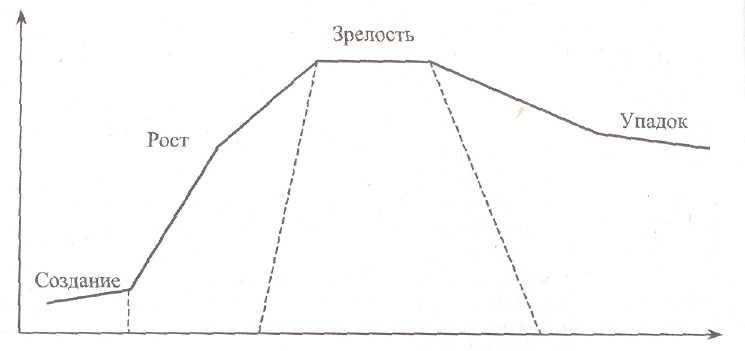 Рис 1. Жизненный цикл организацииПриложение 4Образец оформления таблицыТаблица 1Характеристики информации«С О Г Л А С О В А Н О»Заместитель директора по ПО_________________А.С. Каширин          «____»___________2021г.«У Т В Е Р Ж Д А Ю»Директор ГАПОУ ЧАО «Чукотский северо-восточный техникум поселка Провидения»________________________Е.Н. Кузнецов    «___»___________2021г.Приказ №  53/1-о/д от 12.04.2021г.«Об утверждении ОПОП СПО программ профессионального обучения, фондов оценочных средств1.  Пояснительная записка72. Рабочая	программа	учебной	практики	по	ПМ.01«Организационно-управленческая деятельность»112.1. Паспорт программы   учебной   практики   по   ПМ.01«Организационно-управленческая деятельность»122.2. Результаты освоения программы учебной практики  по ПМ.01 «Организационно-управленческая деятельность»142.3. Структура и содержание учебной практики по ПМ.01«Организационно-управленческая деятельность»162.4. Условия	реализации	рабочей	программы	учебной практики по ПМ.01 «Организационно-управленческаядеятельность»192.5. Контроль и оценка результатов освоения программы учебной	практики	по	ПМ.01	«Организационно-управленческая деятельность213. Рабочая	программа	производственной	(по	профилю специальности) практики	по ПМ.01 «Организационно-управленческая деятельность»253.1. Паспорт программы производственной (по профилю специальности) практики по ПМ.01 «Организационно-управленческая деятельность»263.2. Результаты освоения программы производственной (по профилю	специальности)	практики	по	ПМ.01«Организационно-управленческая деятельность»283.3. Структура и содержание производственной (по профилю специальности) практики по ПМ.01 «Организационно-управленческая деятельность»303.4. Условия          реализации          рабочей	программы производственной (по профилю специальности) практики по ПМ.01 «Организационно-управленческаядеятельность»353.5. Контроль и оценка результатов освоения программы производственной (по профилю специальности) практики по ПМ.01 «Организационно-управленческаядеятельность374. Рабочая	программа	учебной	практики	по	ПМ.02«Организационно-творческая деятельность»414.1. Паспорт программы   учебной   практики   по   ПМ.02«Организационно-творческая деятельность»424.2. Результаты освоения программы учебной практики поПМ.02 «Организационно-творческая деятельность»444.3. Структура и содержание учебной практики по ПМ.0246«Организационно-творческая деятельность»4.4. Условия	реализации	рабочей	программы	учебнойпрактики	по	ПМ.02	«Организационно-творческая деятельность»524.5. Контроль и оценка результатов освоения программы учебной	практики	по	ПМ.02	«Организационно-творческая деятельность»545. Рабочая	программа	производственной	(по	профилю специальности) практики по ПМ.02 «Организационно-творческая деятельность»585.1. Паспорт программы производственной (по профилю специальности) практики по ПМ.02 «Организационно-творческая деятельность»595.2. Результаты освоения программы производственной (по профилю	специальности)	практики	по	ПМ.02«Организационно-творческая деятельность»615.3. Структура и содержание производственной (по профилю специальности) практики по ПМ.02 «Организационно-творческая деятельность»635.4. Условия	реализации		рабочей		программы производственной	(по	профилю	специальности)практики	по	ПМ.02	«Организационно-творческая деятельность»685.5. Контроль и оценка результатов освоения программы производственной	(по	профилю	специальности)практики	по	ПМ.02	«Организационно-творческая деятельность»716. Рабочая программа преддипломной практики756.1. Паспорт программы преддипломной практики766.2. Результаты освоения программы преддипломнойпрактики776.3. Структура и содержание преддипломной практики796.4. Условия реализации рабочей программы преддипломнойпрактики886.5. Контроль и оценка результатов освоения программыпреддипломной практики907. Требования к содержанию и оформлению дневника957.1. Требования к содержанию и структуре отчетао прохождении практики957.2. Оформление текста отчета о прохождении практики968. Организация практики и руководство ею989. Фонд оценочных средств для проведения промежуточнойаттестации обучающихся по практике10110. Организация практик для инвалидов и лиц с ограниченнымивозможностями здоровья101КодСодержание компетенцийОК 1.Понимать сущность и социальную значимость своей будущей профессии, проявлять к ней устойчивыйинтерес.ОК 2.Организовывать собственную деятельность, выбирать типовые	методы	и	способы	выполненияпрофессиональных задач, оценивать их эффективность и качество.ОК 3.Принимать решения в стандартных и нестандартныхситуациях и нести за них ответственность.ОК 4.Осуществлять поиск и использование информации, необходимой для эффективного выполнения профессиональных задач, профессионального иличностного развития.ОК 5.Использовать	информационно-коммуникационныетехнологии в профессиональной деятельности.ОК 6.Работать	в	коллективе,	эффективно	общаться	сколлегами, руководством, потребителями.ОК 7.Брать на себя ответственность за работу членов команды	(подчиненных),	результат	выполнениязаданий.ОК 8.Самостоятельно определять задачи профессиональногои личностного развития, заниматься самообразованием, осознанно планировать повышение квалификации.ОК 9.Ориентироваться в условиях частой смены технологий впрофессиональной деятельности.ПК 1.1.Разработать	и	реализовать	социально-культурныепроекты и программы.ПК 1.2.Организовывать культурно-просветительную работу.ПК 1.3.Обеспечивать	дифференцированное	культурное обслуживание населения в соответствии с возрастнымикатегориями.ПК 1.4.Создавать условия   для   привлечения   населения   ккультурно-досуговой и творческой деятельности.ПК 1.5.Использовать	современные	методики	организациисоциально-культурной деятельности.Код и наименование профессионального модуляНаименование тем учебной практикиКоличествочасовПМ.01Организационно- управленческая деятельностьТема 1.1. Организации социально- культурной сферы муниципального образования, расположенного на территории Ставропольского края12ПМ.01Организационно- управленческая деятельностьТема 1.2. Региональные и муниципальныеуправления (отделы) культуры12ПМ.01Организационно- управленческая деятельностьТема 1.3. Структура и содержание культурно-досуговой  работы с  населением, в том числе с детьми и подростками12Итого:Итого:36Наименование тем учебной практикиВиды работСодержание практических заданийФорма представлениярезультата выполнения практических заданий в отчете по учебной практикеТема 1.1. Организации социально-культурной сферы муниципального образования, расположенного на территории Ставропольского краязнакомство с организациями социально-культурной сферы муниципального образования, расположенного на территории Ставропольского края;определение основных направлений их деятельности, вида создаваемого продукта, форму собственности- дать характеристику организациям социально- культурной сферы муниципального образования, расположенного на территории Ставропольского края в соответствии с такими критериями, как:форма собственности;вид продукта (результат труда);основные направления деятельности(функциональныйРаздел 1. Характеристика посещенных студентами организаций социально- культурной сферы, расположенных на территории Ставропольского края с указанием формы собственности; вида создаваемого продукта (результат труда); основных направлений деятельности (функциональный признак).признак).Тема 1.2. Региональные и муниципальные управления	(отделы) культуры-	знакомство	срегиональным	и муниципальными управлениями (отделами) культуры;-анализ	деятельности регионального		и муниципального управления		(отдела)культуры,	еенормативно-правовой основы.-	дать	характеристику деятельности регионального управления	имуниципального отдела культуры в следующих аспектах:структура;функции;нормативно-правовая база, регламентирующая деятельность;мероприятия, инициированные и осуществленные в текущем годуРаздел	2.		Структура, функции,		нормативно- правовые		основы	и основные		мероприятия регионального управления			имуниципального	отдела культуры.Тема 1.3. Структура и содержание культурно- досуговой работы с населением, в том числе с детьми и подростками- изучение содержания и структуры		культурно- досуговой	работы	с населением, осуществляемой	в посещенныхорганизациях социально- культурной сферы.- соотнести организации социально-культурной сферы	муниципального образования		с направлениями, видами и формами		культурно-досуговой	работы	с населениемРаздел 3. Основные направления культурно- досуговой работы с населениемРезультаты (освоенные умения,первоначальный практический опыт в рамках ВПД)Критерии оценки результатов освоения учебной практикиФормы и методы контроля и оценкиумения:организовывать собственную	деятельность,руководствуясь	социальной значимостью своей будущей профессии;оценивать приемы и методы проведения социально-культурных и культурно-досуговых программ, культурно-просветительных	и культурно-массовых мероприятий, театрализованных представлений, применяемых	работниками организаций социально-культурной сферы;осуществлять поиск и использование	информации, необходимой для эффективного профессионального и личностного развития;целенаправленное и последовательное организовывание собственной деятельности, исходя из социальной значимости своей будущей профессии;аргументированное и последовательное изложение результатов анализа и оценки:приемов и методов проведения социально-культурных и культурно-досуговых программ, культурно-просветительных и культурно-массовых	мероприятий,театрализованных	представлений, применяемых работниками организаций социально-культурной сферы;процесса разработки и реализации социально-культурных проектов и программ организациями социально-культурной сферы;сценарных планов культурно- массовых мероприятий, театрализованных представлений,	культурно-досуговых программ, осуществляемых организацияминепосредственное наблюдение	за студентом руководителем практики	отобразовательного учреждения;отзывы представителей организаций социально-культурной сферы;анализ отчета по результатам прохождения учебной практикианализ результатов защиты отчета по практике и ответов на вопросыиспользовать информационно- коммуникационные технологии для эффективного профессионального и личностного развития;общаться	с	коллегами, руководством, целевой аудиторией;анализировать		процесс разработки и реализации социально- культурных проектов и программ организациями		социально- культурной сферы. первоначальный	практический опыт:участия в организации культурно-массовых мероприятий, театрализованных представлений, культурно-досуговых программ, осуществляемых организациями социально-культурной сферы;работы в коллективе, общения	с		коллегами, представителями	организацийсоциально-культурной	сферы,социально-культурной сферы;-    эффективности	использования организациями социально-культурной сферы современных методик и технических средств в профессиональной работе использование различных источников информации, с осуществлением корректного заимствования;целенаправленный, системный поиск и использование профессионально значимой информации, а также информационно- коммуникационных технологий для выполнения практических заданий корректное применение при оформлении результатов прохождения учебной практики;этически корректная, уважительная, конструктивная работа в коллективе, доброжелательное, позитивное общение с коллегами, представителями организаций социально-культурной сферы, потребителями культурно-досуговых услуг;верное определение видов игровых технологий, применяемых организациями социально-культурной сферы;инициативное,        заинтересованное,потребителями	культурно-конструктивное	участие	в	организациидосуговых услуг;культурно-массовых	мероприятий,поиска	и	использованиятеатрализованных представлений, культурно-профессионально	значимойдосуговых	программ,	осуществляемыхинформации	для	выполненияорганизациями социально-культурной сферы.практических заданий.1. Объекты профессиональной деятельности выпускников, освоивших программу по специальности подготовки специалистов среднего звена51.02.02 Социально- культурная деятельность (по видам)организации социально-культурной сферы независимо от их организационно-правовых форм;учреждения (организации) культурно- досугового типа;региональные и муниципальные управления (отделы) культуры;дома народного творчества;социально-культурные и культурно-досуговые программы;культурно-просветительные	и	культурно- массовые мероприятия;театрализованные представления.2. Вид	(виды) профессиональной деятельности,	к которому(которым) готовятся обучающиеся:−	организационно-управленческая деятельность,−	организационно-творческая деятельность.КодСодержание компетенцийОК 1.Понимать сущность и социальную значимость своейбудущей профессии, проявлять к ней устойчивый интерес.ОК 2.Организовывать собственную деятельность, выбирать типовые методы и способы выполнения профессиональных задач, оценивать их эффективность икачество.ОК 3.Принимать решения в стандартных и нестандартныхситуациях и нести за них ответственность.ОК 4.Осуществлять поиск и использование информации, необходимой для эффективного выполнения профессиональных задач, профессионального иличностного развития.ОК 5.Использовать	информационно-коммуникационныетехнологии в профессиональной деятельности.ОК 6.Работать	в	коллективе,	эффективно	общаться	сколлегами, руководством, потребителями.ОК 7.Брать на   себя   ответственность   за   работу   членовкоманды	(подчиненных),	результат	выполнения заданий.ОК 8.Самостоятельно определять задачи профессионального и личностного развития, заниматься самообразованием,осознанно планировать повышение квалификации.ОК 9.Ориентироваться в условиях частой смены технологий впрофессиональной деятельности.ПК 1.1.Разработать	и	реализовать	социально-культурныепроекты и программы.ПК 1.2.Организовывать культурно-просветительную работу.ПК 1.3.Обеспечивать	дифференцированное	культурноеобслуживание населения в соответствии с возрастными категориями.ПК 1.4.Создавать условия   для   привлечения   населения   ккультурно-досуговой и творческой деятельности.ПК 1.5.Использовать	современные	методики	организациисоциально-культурной деятельности.Код и наименование профессионального модуляНаименование тем учебной практикиКоличествочасов5П5М.01Организационно- управленческая деятельностьТема 1. Организация разработки сценариясоциально-культурной программы75П5М.01Организационно- управленческая деятельностьТема	2.	Особенности	режиссурысоциально-культурной программы85П5М.01Организационно- управленческая деятельностьТема	3.	Средства	и	способы художественного оформления социально-культурной программы75П5М.01Организационно- управленческая деятельностьТема	4.	Музыкальное	оформлениесоциально-культурной программы75П5М.01Организационно- управленческая деятельностьТема	5.	Использование	технического оборудования	в	социально-культурнойпрограмме7Итого:Итого:36Наименование тем производственной (по профилю специальности) практикиВиды работСодержание практических заданийФорма представлениярезультата выполнения практических заданий в отчете по производственной (по профилю специальности)практикеТема	1.	Организация разработки		сценария социально-культурной программыанализ	сценарно- режиссерских технологий и процедур организации		их реализации;изучение композиционных элементов сценария конкретной социально- культурной программы;выявление особенностей сюжета и способов его построения-описать	сценарную подготовку культурно- досуговой программы;охарактеризовать использованные методы создания сценария;проанализировать композицию сценария, ее логичность и последовательность;выявить и описать художественные средства, использованные длясоздания образа иПроцесс организации разработки сценария социально-культурной программыусиления эмоциональноговоздействия на зрителяТема 2. Особенности режиссуры социально- культурной программы-	анализ	основных творческих		методов режиссуры, использованных		в социально-культурной программеОхарактеризоватьосновные творческие методы режиссуры, использованные при создании программы;работу режиссера над номером;-особенность работы с исполнителями;-педагогическую работу с творческим коллективом.-дать идейно- тематическое обоснование сценарно- режиссерского хода;-определить сверхзадачу программы.Организационные аспекты режиссуры социально-культурной программыТема	3.	Средства	и способы художественного оформления		социально- культурной программы- выявление средств и способов художественного оформления,использованных при проведении социально--охарактеризовать основные		средства художественного оформления	социально- культурной программы;-проанализироватьОрганизация художественного оформления социально- культурной программыкультурной программыспособы	оформления социально-культурнойпрограммы.Тема 4. Музыкальное оформление социально- культурной программы-выявление особенностей музыкальной драматургии при проведении социально- культурной программы-охарактеризовать составление музыкальной партитуры номера, эпизода, представления;-проанализировать работу режиссера при создании музыкальной иллюстрации социально- культурной программы;-определить роль и значение музыкального оформления для реализации сверхзадачипрограммыМузыкальное оформление социально- культурной программыТема 5. Использование технического оборудования	в социально-культурной программе- знакомство с техническим оборудованием, использованным при создании культурно- досуговой программыохарактеризоватьфункции художественного света;осветительные приборы;световые эффекты; - системы художественно- постановочногоосвещения местаИспользование технического оборудования в социально-культурной программедействия;звук: его технические и субъективные характеристики;комплексное использование фото-, диа-, кино-, видеопроекций в социально-культурной программе дляреализации сверхзадачиРезультаты (освоенные умения,первоначальный практический опыт в рамках ВПД)Критерии оценки результатов освоения производственной (по профилю специальности) практикиФормы и методы контроля и оценкиумения:организовывать собственную	деятельность,руководствуясь	социальной значимостью своей будущей профессии;оценивать приемы и методы проведения социально-культурных и культурно-досуговых программ, культурно-просветительных	и культурно-массовых мероприятий, театрализованных представлений, применяемых	работниками организаций социально-культурной сферы;осуществлять поиск и использование	информации, необходимой для эффективного профессионального и личностного развития;использоватьинформационно-целенаправленное и последовательное организовывание собственной деятельности, исходя из социальной значимости своей будущей профессии;аргументированное и последовательное изложение результатов анализа и оценки:приемов и методов проведения социально-культурных и культурно-досуговых программ, культурно-просветительных и культурно-массовых	мероприятий,театрализованных	представлений, применяемых работниками организаций социально-культурной сферы;процесса разработки и реализации социально-культурных проектов и программ организациями социально-культурной сферы;сценарных планов культурно- массовых мероприятий, театрализованных представлений,	социально-культурных программ, осуществляемых организациями социально-культурной сферы;эффективности	использованиянепосредственное наблюдение	за студентом руководителем практики	отобразовательного учреждения;отзывы представителей организаций социально-культурной сферы;анализ отчета по результатам прохождения учебной практикикоммуникационные технологии для эффективного профессионального и личностного развития;общаться с коллегами, руководством, целевой аудиторией;анализировать процесс разработки и реализации социально- культурных проектов и программ организациями	социально- культурной сферы;проводить		анализ сценарных планов культурно- массовых	мероприятий, театрализованных представлений, социально-культурных программ, осуществляемых организациями социально-культурной сферы;оценивать		эффективность использования		организациями социально-культурной	сферы современных	методик		и технических	средств		в профессиональной работе; первоначальный		практический опыт:участия	в	организацииорганизациями социально-культурной сферы современных методик и технических средств в профессиональной работе использование различных источников информации, с осуществлением корректного заимствования;целенаправленный, системный поиск и использование профессионально значимой информации, а также информационно- коммуникационных технологий для выполнения практических заданий корректное применение при оформлении результатов прохождения учебной практики;этически корректная, уважительная, конструктивная работа в коллективе, доброжелательное, позитивное общение с коллегами, представителями организаций социально-культурной сферы, потребителями культурно-досуговых услуг;верное определение видов игровых технологий, применяемых организациями социально-культурной сферы;инициативное, заинтересованное, конструктивное участие в организации культурно-массовых	мероприятий, театрализованных представлений, культурно- досуговых программ, осуществляемыхкультурно-массовых мероприятий, театрализованных представлений, культурно-досуговых программ, осуществляемых организациями социально-культурной сферы;работы в коллективе, общения	с		коллегами, представителями	организаций социально-культурной			сферы, потребителями			культурно- досуговых услуг;поиска и использования профессионально	значимой информации для выполнения практических заданий.организациями социально-культурной сферы.1. Объекты профессиональной деятельности выпускников, освоивших программу по специальности подготовки специалистов среднего звена51.02.02 Социально- культурная деятельность (по видам)организации социально-культурной сферы независимо от их организационно-правовых форм;учреждения (организации) культурно- досугового типа;региональные и муниципальные управления (отделы) культуры;дома народного творчества;социально-культурные и культурно-досуговые программы;культурно-просветительные	и	культурно- массовые мероприятия;театрализованные представления.2. Вид	(виды) профессиональной деятельности,	к которому(которым) готовятсяобучающиеся:−	организационно-управленческая деятельность,−	организационно-творческая деятельность.КодСодержание компетенцийОК 1.Понимать сущность и социальную значимость своей будущей профессии, проявлять к ней устойчивыйинтерес.ОК 2.Организовывать собственную деятельность, выбирать типовые методы и способы выполнения профессиональных задач, оценивать их эффективность икачество.ОК 3.Принимать решения в стандартных и нестандартныхситуациях и нести за них ответственность.ОК 4.Осуществлять поиск и использование информации, необходимой для эффективного выполнения профессиональных задач, профессионального иличностного развития.ОК 5.Использовать	информационно-коммуникационныетехнологии в профессиональной деятельности.ОК 6.Работать	в	коллективе,	эффективно	общаться	сколлегами, руководством, потребителями.ОК 7.Брать на   себя   ответственность   за   работу   членовкоманды	(подчиненных),	результат	выполнения заданий.ОК 8.Самостоятельно определять задачи профессиональногои личностного развития, заниматься самообразованием,осознанно планировать повышение квалификации.ОК 9.Ориентироваться в условиях частой смены технологий впрофессиональной деятельности.ПК 2.1.Обеспечивать	функционирование	коллективов народного	художественного	творчества,		досуговыхформирований (объединений).ПК 2.2.Разрабатывать	и	реализовать	сценарные	планы культурно-массовых мероприятий, театрализованныхпредставлений, культурно-досуговых программ.ПК 2.3.Осуществлять	организационную	и	репетиционнуюработу в процессе подготовки культурно-массовых мероприятий, театрализованных представлений.ПК 2.4.Использовать современные методики и техническиесредства в профессиональной работе.ПК 2.5.Использовать игровые технологии в профессиональнойдеятельности.Код и наименование профессионального модуляНаименование тем учебной практикиКоличествочасовТема 1. Анализ организации культурно-досуговой	работы	в	учрежденияхдосуговой	сферы	муниципального5образованияТема 2. Анализ организации досуговойработы	с	детьми	и	подростками	вучреждениях	социально-культурной5сферы муниципального образованияТема 3   Анализ   сценария   культурно-ПМ.02Организационно- творческая деятельностьдосуговой программы, реализованной вучреждении социально-культурной сферы5ПМ.02Организационно- творческая деятельностьТема	4.	Особенности	режиссуры культурно-досуговых	программ	вучреждениях	социально-культурной5сферыТема	5.	Средства	и	способыхудожественного оформления культурно-5досуговых программТема	6.	Музыкальное	оформление6культурно-досуговых программ6Тема	7.	Использование	техническогооборудования	в	культурно-досуговых5программахИтого:Итого:36Наименование тем учебной практикиВиды работСодержание практических заданийФорма представлениярезультата выполнения практических заданий в отчете по учебной практикеТема 1. Анализ организации культурно- досуговой работы в учреждениях досуговой сферы муниципального образования-наблюдение			за работниками учреждений культуры	в	ходе осуществления культурно-досуговой работы;-выявление основных направлений культурно- досуговой работы в учреждении социально- культурной сферы;-характеристика содержания	и особенностей реализации выявленных направлений культурно-досуговойработы.- выявление направлений культурно-досуговой деятельности, осуществляемой современными учреждениямисоциально-культурной сферы;-раскрытие содержания и определение	основных особенностей реализации выявленных направлений культурно-досуговой работы.Раздел 1. Содержание культурно-досуговой деятельности современных учреждений социально- культурной сферы.Тема		2.			Анализ организации		досуговой работы	с	детьми	и подростками					в учреждениях социально- культурной				сферы муниципального образования-анализ	культурно- досуговых		программ, реализуемых				в учреждениях социально- культурной			сферы муниципального образования;-выявление	игровых технологий, применяемых учреждениямисоциально-культурной сферы	муниципальногообразования в работе с детьми и подростками-выявить	тематику, направленность		и особенности организации и проведения культурно- досуговых программ для детей и подростков-определить	игровые технологии, применяемые учреждениямисоциально-культурной сферы	муниципального образования в работе с детьми и подросткамиРаздел 2. Организация досуговой работы с детьми и подростками в учреждениях социально- культурной сферы муниципального образованияТема 2. Анализ сценария культурно-досуговой программы, реализованной	в учреждении	социально- культурной сферы-анализ	сценария культурно-досуговой программы, осуществленной учреждением социально- культурной сферы-определение	темы культурно-досуговой программы,-изучение области жизни, к которой относится тема сценария;-определение сверхзадачи программы;-определениеРаздел 3. Основные элементы сценария культурно-досуговой программы, реализованной в учреждении социально- культурной сферыиспользованного фактического материала;-	определение использованного наглядного (иллюстративного) материала;Тема 3. Особенности режиссуры культурно- досуговых программ в учреждениях социально- культурной сферы-	анализ	основных творческих		методов режиссуры, использованных		в культурно-досуговой программе.Наблюдение за работой режиссера, основными творческими методами, использованные при создании программы;с исполнителями;с творческим коллективом.-при разработки монтажа, сценарно-режиссерского хода;-над решением сверхзадачи программы.Раздел 4. Режиссерский сценарий культурно- досуговой программыТема	4.	Средства	и способыхудожественного оформления	культурно-- анализ средств и способовхудожественного оформления,-знакомство с основными средствами испособами оформления культурно-досуговойРаздел 5.Художественное оформление культурно- досуговой программы,досуговых программиспользованных при проведении культурно- досуговой программыпрограмм. художественногооформления культурно- досуговых программ;реализованной в учреждении социально- культурной сферыТема 5. Музыкальное оформление культурно- досуговых программ-ознакомление с особенностями музыкальной драматургии при проведении культурно- досуговой программы-музыкальное оформление партитуры номера, эпизода, представления;работа режиссера при создании музыкальной иллюстрации культурно- досуговой программы;роль и значение музыкального оформления для реализации сверхзадачи программыРаздел 6. Музыкальное оформление культурно- досуговой программы, реализованной в учреждении социально- культурной сферыТема 6. Использование технического оборудования	в культурно-досуговых программах- ознакомление с техническим оборудованием, использованным присоздании культурно- досуговой программыФункции художественного света; осветительные приборы; световые эффекты;системы художественно- постановочногоРаздел 7. Использование технического оборудования в культурно-досуговойпрограммы, реализованной восвещения местаучреждении социально-действия; звук: егокультурной сферытехнические исубъективныехарактеристики;комплексноеиспользование фото-,диа-, кино-,видеопроекций вкультурно-досуговойпрограмме дляреализации сверхзадачиРезультаты (освоенные умения, практическийопыт в рамках ВПД)Критерии оценки результатов освоения учебной практикиФормы и методы контроля и оценкиумения:организовывать культурно- досуговую деятельность в культурно-досуговых учреждениях и образовательных организациях;оказывать консультационно-методическуюпомощь по вопросам организации культурно-досуговой деятельности;осуществлять руководство структурным	подразделением культурно-досугового учреждения (организации);организовать досуговую работу с детьми и подростками;подготавливать и проводить игровую форму с различными возрастными	категориями населения;изготавливать необходимый игровой реквизит;аргументированное и последовательное формулирование целей и задач культурно- досуговой деятельности культурно-досуговых учреждений и образовательных организаций;критический	характер	анализа деятельности		культурно-досуговых учреждениях и образовательных организаций и конструктивность предложений по вопросам организации		культурно-досуговой деятельностипланомерное и научно обоснованное осуществление управленческой деятельности;соответствующее	психологическим, социальным и демографическим особенностям детей и подростков организовывание досуговой деятельности;обоснованное использование игровых форм в работе с различными возрастными категориями населения;качественное и изготовление необходимого игрового реквизита;непосредственное наблюдение	за студентом руководителем практики	отобразовательного учреждения;отзывы представителей организаций социально-культурной сферы;анализ отчета по результатам прохождения учебной практикистроить свою речь в соответствии с языковыми, коммуникативными и этическими нормами;анализировать свою речь с точки зрения ее нормативности, уместности и целесообразности, устранять ошибки и недочеты в своей устной речи;общаться со слушателями и зрителями;разработать		сценарии культурно-досуговых программ, осуществить их постановку, использовать	разнообразный материал при подготовке сценариев;организовывать	и проводить репетиционную работу с участниками культурно-досуговой программы;осуществлять художественно-техническое	и музыкальное	оформлениекультурно-досуговых программ;соответствующая	языковым, коммуникативным и этическим нормам речь;Нормативность, уместность и целесообразность устной речи, в том числе со слушателями и зрителями;аргументированное	и последовательная разработка сценарных планов культурно-массовых мероприятий, театрализованных представлений, культурно- досуговых программ, осуществляемых организациями социально-культурной сферы;эффективная организация от осуществление репетиционной работы с участниками	культурно-досуговой программы;корректное, соответствующее целям и задачам культурно-досугового мероприятия художественно-техническое	оформление культурно-досуговых программ;безопасное (в соответствии с требованиями правил безопасности), обоснованное использование технического светового и звукового оборудования.использовать техническое световое и звуковое оборудование, подготавливать фонограмму;первоначальныйпрактический опыт:организации культурно- досуговой работы с населением региона, в том числе с детьми и подростками;проведения игровых форм;подготовки		сценариев, организации,	постановки, художественно-технического	и музыкального	оформления культурно-досуговых программ.1. Объекты профессиональной деятельности выпускников, освоивших программу по специальности подготовки специалистов среднего звена51.02.02 Социально- культурная деятельность (по видам)организации социально-культурной сферы независимо от их организационно-правовых форм;учреждения	(организации)	культурно- досугового типа;региональные и муниципальные управления (отделы) культуры;дома народного творчества;социально-культурные и культурно-досуговые программы;культурно-просветительные	и	культурно- массовые мероприятия;театрализованные представления.2. Вид	(виды) профессиональной деятельности,	к которому(которым) готовятся обучающиеся:−	организационно-управленческая деятельность,−	организационно-творческая деятельность.КодСодержание компетенцийОК 1.Понимать сущность и социальную значимость своей будущей профессии, проявлять к ней устойчивыйинтерес.ОК 2.Организовывать собственную деятельность, выбирать типовые методы и способы выполнения профессиональных задач, оценивать их эффективность икачество.ОК 3.Принимать решения в стандартных и нестандартныхситуациях и нести за них ответственность.ОК 4.Осуществлять поиск и использование информации, необходимой	для	эффективного	выполненияпрофессиональных	задач,	профессионального	и личностного развития.ОК 5.Использовать	информационно-коммуникационныетехнологии в профессиональной деятельности.ОК 6.Работать	в	коллективе,	эффективно	общаться	сколлегами, руководством, потребителями.ОК 7.Брать на   себя   ответственность   за   работу   членовкоманды	(подчиненных),	результат	выполнения заданий.ОК 8.Самостоятельно определять задачи профессионального и личностного развития, заниматься самообразованием,осознанно планировать повышение квалификации.ОК 9.Ориентироваться в условиях частой смены технологий впрофессиональной деятельности.ПК 2.1.Обеспечивать	функционирование	коллективовнародного	художественного	творчества,	досуговых формирований (объединений).ПК 2.2.Разрабатывать	и	реализовать	сценарные	планы культурно-массовых мероприятий, театрализованныхпредставлений, культурно-досуговых программ.ПК 2.3.Осуществлять	организационную	и	репетиционнуюработу в процессе подготовки культурно-массовых мероприятий, театрализованных представлений.ПК 2.4.Использовать современные методики и техническиесредства в профессиональной работе.ПК 2.5.Использовать игровые технологии в профессиональнойдеятельности.Код и наименование профессионального модуляНаименование тем производственной (по профилю специальности) практикиКоличествочасовТема 1. Разработка сценария культурно-16досуговой программы16Тема 2. Основные элементы режиссуры14культурно-досуговой программы14ПМ.02Организационно- творческая деятельностьТема 3. Обоснование выбора средств и способов художественного оформлениякультурно-досуговой программы14ПМ.02Организационно- творческая деятельностьТема	4.	Подбор	и	обоснованиемузыкального	оформления	культурно-14досуговой программыТема	5.	Использование	техническогооборудования	в	культурно-досуговой14программеИтого:Итого:72Наименование тем производственной (по профилю специальности) практикиВиды работСодержание практических заданийФорма представлениярезультата выполнения практических заданий в отчете по производственной (по профилю специальности)практикеТема 1. Разработка сценария культурно- досуговой программы с применением игровых технологий-разработка	сценария культурно-досуговой программы-определение	темы культурно-досуговой программы,-изучение области жизни, к которой относится тема сценария;-определение сверхзадачи программы;-сбор	фактического материала;-сбор	наглядного (иллюстративного) материала;-проведение	сценарной работыРаздел 1. Этапы разработки и сценарий культурно-досуговой программы-составление	плана, сценарного плана,написание литературного сценария;определение игровых технологий, которые будут использованы в ходе культурно- досуговой программыТема	2.		Основные элементы		режиссуры культурно-досуговой программы-	анализ	основных творческих		методов режиссуры, использованных		в культурно-досуговой программе.Наблюдение за работой режиссера, основными творческими методами, использованные при создании программы;с исполнителями;с творческим коллективом.-при разработки монтажа, сценарно-режиссерского хода;-над решением сверхзадачи программыРаздел 2. Режиссерский сценарий культурно- досуговой программыТема 3. Обоснование выбора средств и способовхудожественного- анализ средств и способов художественногооформления,-определение основных средств и способов художественногооформления культурно-Раздел 3. Средства и способы художественногооформления культурно-оформления	культурно- досуговой программыиспользованных при проведении культурно-досуговой программыдосуговых программ.досуговой программыТема	4.	Подбор	и обоснование музыкального оформления		культурно- досуговой программы-ознакомление с особенностями музыкальной драматургии при проведении культурно- досуговой программы-музыкальное оформление партитуры номера, эпизода, представления;работа режиссера при создании музыкальной иллюстрации культурно- досуговой программы;роль и значение музыкального оформления для реализации сверхзадачи программыРаздел 4. Музыкальное оформление культурно- досуговой программыТема 5. Использование технического оборудования	в культурно-досуговой программе- определение необходимого для проведения культурно- досуговой программы технического оборудованияФункции художественного света; осветительные приборы; световые эффекты; системы художественно- постановочного освещения места действия; звук: его технические исубъективныеРаздел 5. Техническое оборудование в культурно-досуговой программехарактеристики; комплексное использование фото-, диа-, кино-, видеопроекций в культурно-досуговой программе дляреализации сверхзадачиРезультаты (освоенные умения,практический опыт в рамках ВПД)Критерии оценки результатов освоения производственной (по профилю специальности) практикиФормы и методы контроля и оценкиумения:организовывать культурно-досуговуюдеятельность в культурно- досуговых учреждениях и образовательных организациях;оказывать консультационно-методическую помощь по вопросам организации культурно-досуговой деятельности;осуществлять руководство структурным подразделением культурно-досугового учреждения (организации);организовать досуговую работу с детьми и подростками;подготавливать	и проводить игровую форму с различными	возрастными категориями населения;аргументированное и последовательное формулирование целей и задач культурно- досуговой деятельности культурно- досуговых учреждений и образовательных организаций;критический	характер	анализа деятельности		культурно-досуговых учреждениях и образовательных организаций и конструктивность предложений по вопросам организации культурно-досуговой деятельностипланомерное и научно обоснованное осуществление	управленческой деятельности;соответствующее	психологическим, социальным	и	демографическим особенностям детей и подростков организовывание досуговой деятельности;обоснованное использование игровых форм в работе с различными возрастными категориями населения;качественное      и       изготовлениенепосредственное наблюдение за студентом руководителем практики от	образовательного учреждения;отзывы представителей организаций	социально- культурной сферы;анализ отчета по результатам прохождения производственной (по профилю специальности) практикиизготавливать необходимый игровой реквизит;строить свою речь в соответствии с языковыми, коммуникативными и этическими нормами;анализировать свою речь с точки зрения ее нормативности, уместности и целесообразности, устранять ошибки и недочеты в своей устной речи;общаться со слушателями и зрителями;разработать сценарии культурно-досуговых программ, осуществить их постановку, использовать	разнообразный материал при подготовке сценариев;организовывать	и проводить репетиционную работу с участниками культурно- досуговой программы;осуществлять художественно-техническое инеобходимого игрового реквизита;соответствующая	языковым, коммуникативным и этическим нормам речь;Нормативность, уместность и целесообразность устной речи, в том числе со слушателями и зрителями;аргументированное			и последовательная разработка сценарных планов культурно-массовых мероприятий, театрализованных	представлений, культурно-досуговых		программ, осуществляемых организациями социально- культурной сферы;эффективная организация от осуществление репетиционной работы с участниками	культурно-досуговой программы;корректное, соответствующее целям и	задачам	культурно-досугового мероприятия художественно-техническое оформление культурно-досуговых программ;безопасное (в соответствии с требованиями правил безопасности), обоснованное использование технического светового и звукового оборудования.музыкальное	оформление культурно-досуговых программ;использовать техническое световое и звуковое оборудование, подготавливать фонограмму;первоначальный практический опыт:организации культурно- досуговой работы с населением региона, в том числе с детьми и подростками;проведения игровых форм;подготовки сценариев, организации,	постановки, художественно-технического и музыкального	оформления культурно-досуговых программ.1. Объекты профессиональной деятельности выпускников, освоивших программу по специальности подготовки специалистов среднего звена51.02.02 Социально- культурная деятельность (по видам)организации социально-культурной сферы независимо от их организационно-правовых форм;учреждения (организации) культурно- досугового типа;региональные и муниципальные управления (отделы) культуры;дома народного творчества;социально-культурные и культурно-досуговые программы;культурно-просветительные	и	культурно- массовые мероприятия;театрализованные представления.2. Вид	(виды) профессиональной деятельности,	к которому(которым) готовятся обучающиеся:−	организационно-управленческая деятельность,−	организационно-творческая деятельность.КодСодержание компетенцийОК 1.Понимать сущность и социальную значимость своейбудущей профессии,   проявлять   к   ней   устойчивыйинтерес.ОК 2.Организовывать собственную деятельность, выбирать типовые методы и способы выполнения профессиональных задач, оценивать их эффективность икачество.ОК 3.Принимать решения в стандартных и нестандартныхситуациях и нести за них ответственность.ОК 4.Осуществлять поиск и использование информации, необходимой для эффективного выполнения профессиональных задач, профессионального иличностного развития.ОК 5.Использовать	информационно-коммуникационныетехнологии в профессиональной деятельности.ОК 6.Работать	в	коллективе,	эффективно	общаться	сколлегами, руководством, потребителями.ОК 7.Брать на   себя   ответственность   за   работу   членовкоманды	(подчиненных),	результат	выполнения заданий.ОК 8.Самостоятельно определять задачи профессионального и личностного развития, заниматься самообразованием,осознанно планировать повышение квалификации.ОК 9.Ориентироваться в условиях частой смены технологий впрофессиональной деятельности.ПК 1.1.Разработать	и	реализовать	социально-культурныепроекты и программы.ПК 1.2.Организовывать культурно-просветительную работу.ПК 1.3.Обеспечивать	дифференцированное	культурное обслуживание населения в соответствии с возрастнымикатегориями.ПК 1.4.Создавать условия   для   привлечения   населения   ккультурно-досуговой и творческой деятельности.ПК 1.5.Использовать	современные	методики	организациисоциально-культурной деятельности.ПК 2.1.Обеспечивать	функционирование	коллективов народного	художественного	творчества,		досуговыхформирований (объединений).ПК 2.2.Разрабатывать	и	реализовать	сценарные	планы культурно-массовых мероприятий, театрализованныхпредставлений, культурно-досуговых программ.ПК 2.3.Осуществлять	организационную	и	репетиционнуюработу   в   процессе   подготовки   культурно-массовыхмероприятий, театрализованных представлений.ПК 2.4.Использовать современные методики и техническиесредства в профессиональной работе.ПК 2.5.Использовать игровые технологии в профессиональнойдеятельности.Код и наименование профессионального модуляНаименование тем производственной (преддипломной) практикиКоличество часовПМ.01Организационно- управленческая деятельностьТема 1.1. Структура, функции и нормативно-правовая основа деятельности культурно-досугового учреждения, на базе которогоосуществляется преддипломная практика18ПМ.01Организационно- управленческая деятельностьТема 1.2. Основные виды культурно- досуговых программ, осуществляемых культурно-досуговым учреждением, на базе которого проходит преддипломнаяпрактика18ПМ.02Организационно-Тема	1.3.	Выбор	темы	и	формыкультурно-досугового	мероприятия,12творческая деятельностькоторое будет организовано и проведеностудентомтворческая деятельностьТема 1.4. Разработка сценария культурно-досугового мероприятия12творческая деятельностьТема 1.5. Подбор выразительных средствкультурно-досуговой программы12творческая деятельностьТема 1.6. Составление сметы расходовкультурно-досугового мероприятия12творческая деятельностьТема 1.7.   Постановка   и   проведениекультурно-досугового мероприятия12творческая деятельностьТема	1.8.	Анализ	проведенногокультурно-досугового мероприятия12Итого:Итого:108Наименование тем учебной практикиВиды работСодержание практических заданийФорма представлениярезультата выполнения практических заданий в отчете по учебной практикеТема 1.1. Структура, функции и нормативно- правовая основа деятельности культурно- досугового учреждения, на базе которого осуществляется преддипломная практикаанализ основных нормативных		актов, стратегий, ведомственных целевых программ,			иных документов, нацеленных на	регулирование	и развитие	культурно-досуговой	сферы территории (Ставропольского края и конкретного муниципального образования);выявление структуры	культурно- досугового учреждения, в котором			проходит-проанализировать основные	нормативные акты,					стратегии, ведомственные		целевые программы,						иные документы,		нацеленные на	регулирование	и развитие			культурно-досуговой			сферы территории (Ставропольского края и конкретного муниципального образования),		а		также провести				опрос работников	культурно- досугового учреждения, вкотором	проходитРаздел 1. Общая характеристика, социальная значимость и опыт культурно- досугового учреждения, в котором проходит преддипломная практика, в сфере осуществления профильной деятельностипреддипломная практика;преддипломная практика,–	изучениена	предмет	выявленияфункций	культурно-ключевых	проблем	вдосугового учреждения, вкультурной	сфере,котором	проходитактуальных направленийпреддипломная практика.деятельности учрежденияв текущем периоде и наперспективу;-определение	целей,	втом	числе	миссиикультурно-досуговогоучреждения;-провести	анализорганизационнойструктуры	культурно-досугового учреждения;-основные направления исоциальную	значимостьего деятельности в светесовременного состоянияи	ключевых	проблемсоциально-культурнойсферы	региона(Ставропольского края) имуниципальногообразования, в которомнаходится культурно- досуговое учреждение – база	прохождения преддипломнойпрактики.Тема 1.2. Основные виды культурно-досуговых программ, осуществляемых культурно-досуговым учреждением,	на	базе которого	проходит преддипломная практикаизучение содержания деятельности осуществляемой культурно-досуговым учреждением;выявление	видов культурно-досуговых программ,	реализуемых учреждением социально-культурной сферы.изучить общие и частные методик	организации культурно-досуговой деятельности, используемые работниками		культурно- досугового учрежденияРаздел 2. Культурно- досуговая деятельность учреждения, на базе которого	проходит преддипломная практикаТема 1.3. Выбор темы и- разработка программы и-разработать и программуформы	культурно-проведениеи	провестидосугового мероприятия,социологическогосоциологическоеРаздел 3. Ключевыекоторое	будетисследования на предметисследование на предметаспекты авторскойорганизовано	иопределения культурныхопределения культурныхкультурно-досуговойпроведено студентомпотребностей	ипотребностей	ипрограммы:ожиданий	посетителейожиданий	посетителейхарактеристики(клиентов)	культурно-(клиентов)	культурно-потенциальнойдосугового учреждения,досугового учреждения,аудитории, тема и формана	базе	которогона	базе	которогопроходит преддипломнаяпроходит преддипломнаяпрактикапрактика-	выбор	целевой-	обосновать	выбораудитории, для которойцелевой аудитории, длястудентом	будеткоторой студентом будеторганизовано	иорганизовано	ипроведено	культурно-проведено	культурно-досуговое мероприятие, сдосуговое мероприятие, суказанием ее возрастных,указанием ее возрастных,психологических,психологических,социально-социально-демографическихдемографическихпризнаков;признаков;- формулирование идеи- сформулировать	идею(концепции)	культурно-(концепцию) культурно-досугового мероприятиядосугового мероприятиядля	выбраннойдля	выбраннойаудитории;аудитории;-	подбор	и	изучение- осуществить подбор ихудожественного	и/илиизучениедокументальногохудожественного	и/илиматериала;документального-	определение	формыматериала;культурно-досуговой-	определить	формупрограммы, времени   икультурно-досуговойместа ее проведения;программы,	время	и-место ее проведения.Тема 1.4. Разработка сценария культурно- досугового мероприятия-определение актуальности	темы культурно-досуговой программы,-изучение области жизни, к которой относится тема мероприятия;-определение сверхзадачи мероприятия;-сбор	фактического материала;-сбор	наглядного (иллюстративного) материала;-проведение	сценарной работы-составление	плана, сценарного плана,- написание литературного сценария;Обосновать тему, сверхзадачу культурно- досуговой программы;-выбрать методы сбора информации (анализ, синтез, сравнение, абстрагирование, конкретизация, аналогия, модель, контент-анализ); подготовить литературный сценарий.Раздел 4. Сценарий авторской культурно- досуговой программыТема	1.5.	Подбор выразительных	средств культурно-досуговой программы-анализ выразительных средств для создания художественного образа, передача       внутреннегосостояния       персонажа;-обосновать выразительные средства культурно-досуговой программы;-показатьРаздел 5. Выразительные средства авторской культурно-досуговой программызвуковое		решение мероприятия;	световое решение	мероприятия; художественно- декоративное	решение для создания декораций; разработка			образа пространствамероприятия (мизансцены);художественный образ, внутреннее состояние персонажа или ситуации.- предложить звуковое и световое	решение мероприятия;	-описать художественно- декоративное		-оформление	культурно- досуговой программыТема	1.6.	Составление сметы			расходовкультурно-досугового мероприятияОпределение	статей расходов на подготовкуи проведение культурно- досугового мероприятия-	рассчитать	смету расходов на подготовку ипроведение	культурно- досугового мероприятияРаздел 6. Счета расходов на подготовку ипроведение культурно- досугового мероприятияТема 1.7. Постановка и проведение культурно- досугового мероприятияконкретизация технологического процесса	подготовки культурно-досуговой программы;-разработка соответствующих документов.- описать основные этапы подготовки культурно- досугового мероприятия;-разработать документы, сопровождающие постановку и проведение культурно-досугового мероприятияРаздел 7. Документация, сопровождающая постановку и проведение культурно-досугового мероприятияТема 1.8. Анализ проведенного культурно- досугового мероприятияанализ	проблем, имевших место в процессе   разработки   иреализации     культурно-Провести	анализ проведенного культурно- досугового мероприятия;-выявить	проблем,Раздел 8. Проблемы, связанные с проведением культурно-досуговойпрограммы и пути ихдосуговой программыимевшие место в процессе разработки и реализации культурно- досуговой программы и определить причины их возникновения, а также возможные	пути предотвращения		вбудущем.предотвращения.Результаты (освоенные умения, практическийопыт в рамках ВПД)Критерии оценки результатов освоенияпроизводственной (преддипломной) практикиФормы и методы контроля и оценкиумения:организовывать собственную	деятельность,руководствуясь	социальной значимостью своей будущей профессии;оценивать приемы и методы проведения социально-культурных и культурно-досуговых программ, культурно-просветительных	и культурно-массовых мероприятий, театрализованных представлений, применяемых	работниками организаций социально-культурной сферы;осуществлять поиск и использование	информации, необходимой для эффективного профессионального и личностного развития;использовать информационно-коммуникационные технологии дляцеленаправленное и последовательное организовывание собственной деятельности, исходя из социальной значимости своей будущей профессии;аргументированное и последовательное изложение результатов анализа и оценки:приемов и методов проведения социально-культурных и культурно-досуговых программ, культурно-просветительных и культурно-массовых	мероприятий,театрализованных	представлений, применяемых работниками организаций социально-культурной сферы;процесса разработки и реализации социально-культурных проектов и программ организациями социально-культурной сферы;сценарных планов культурно- массовых мероприятий, театрализованных представлений,	культурно-досуговых программ, осуществляемых организациями социально-культурной сферы;эффективности	использованияорганизациями социально-культурной сферынепосредственное наблюдение	за студентом руководителем практики	отобразовательного учреждения;отзывы представителей организаций социально-культурной сферы;анализ отчета по результатам прохождения производственной (преддипломной) практикиэффективного профессионального и личностного развития;общаться с коллегами, руководством, целевой аудиторией;анализировать процесс разработки и реализации социально- культурных проектов и программ организациями	социально- культурной сферы;проводить		анализ сценарных планов культурно- массовых	мероприятий, театрализованных представлений, культурно-досуговых программ, осуществляемых организациями социально-культурной сферы;оценивать эффективность использования		организациями социально-культурной	сферы современных	методик		и технических	средств		в профессиональной работе;определять виды игровых технологий,	применяемых организациями		социально- культурной сферы.современных методик и технических средств в профессиональной работе использование различных источников информации, с осуществлением корректного заимствования;целенаправленный, системный поиск и использование профессионально значимой информации, а также информационно- коммуникационных технологий для выполнения практических заданий корректное применение при оформлении результатов прохождения учебной практики;этически корректная, уважительная, конструктивная работа в коллективе, доброжелательное, позитивное общение с коллегами, представителями организаций социально-культурной сферы, потребителями культурно-досуговых услуг;верное определение видов игровых технологий, применяемых организациями социально-культурной сферы;инициативное, заинтересованное, конструктивное участие в организации культурно-массовых	мероприятий, театрализованных представлений, культурно- досуговых программ, осуществляемыхорганизациями социально-культурной сферы.первоначальный практический опыт:участия в организации культурно-массовых мероприятий, театрализованных представлений, культурно-досуговых программ, осуществляемых организациями социально-культурной сферы;работы в коллективе, общения	с		коллегами, представителями	организаций социально-культурной			сферы, потребителями			культурно- досуговых услуг;поиска и использования профессионально	значимой информации для выполнения практических заданий.ОбъемДостовер-ностьЦенностьНасыщен-ностьОткрытостьИзбытокАбсолютнаяНулеваяВысокаяПубличнаяНормаДоверитель наяСредняяНормативн аяКонфиденциал ьнаяНедоборНедостовернаяВысокаяНизкаяСекретная